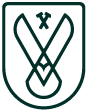 Urząd Miasta
Jastrzębie-ZdrójSPECYFIKACJA WARUNKÓW ZAMÓWIENIAZamawiający:Miasto Jastrzębie-ZdrójAl. Piłsudskiego 6044-335 Jastrzębie-ZdrójWydział realizujący zamówienie:Wydział Infrastruktury Komunalnej i InwestycjiNazwa zamówienia:„Poprawa parametrów technicznych ul. 11 Listopada w Jastrzębiu-Zdroju”          ZATWIERDZAM:           Dokument podpisany elektronicznie                                                        SPECYFIKACJA WARUNKÓW ZAMÓWIENIAdotyczy postępowania na zadanie pn.:„Poprawa parametrów technicznych ul. 11 Listopada w Jastrzębiu-Zdroju”Rozdział 1.ZamawiającyMiasto Jastrzębie-ZdrójAl. Piłsudskiego 60, 44-335 Jastrzębie-ZdrójTel. (032) 47-85-133(Biuro ds. Zamówień Publicznych)Godziny pracy: 	od 730 do 1530 od poniedziałku do środy 		od 730 do 1700 w czwartek		od 730 do 1400 w piątekadres poczty elektronicznej: bzp@um.jastrzebie.pladres strony internetowej prowadzonego postępowania, na której udostępniane będą zmiany, wyjaśnienia treści  Specyfikacji warunków zamówienia oraz  inne dokumenty bezpośrednio związane z postępowaniem: https://platformazakupowa.pl/um_jastrzebiezdroj.Rozdział 2.Tryb udzielenia zamówienia1. W zakresie nieuregulowanym niniejszą Specyfikacją warunków zamówienia, zwaną dalej „SWZ”, zastosowanie mają przepisy ustawy z 11 września 2019 r. Prawo zamówień publicznych (t.j. Dz. U.                           z 2022 r. poz. 1710 z późn. zm.), zwaną dalej ustawą PZP.2. Postępowanie prowadzone jest w trybie podstawowym bez przeprowadzenia negocjacji zgodnie                             z art. 275 pkt 1 ustawy Pzp.  3.   Wartość zamówienia nie przekracza progu unijnego.Rozdział 3.Opis przedmiotu zamówieniaZakres robót obejmuje: poprawę parametrów technicznych ul. 11 Listopada na dł. 89 mb o powierzchni 311,5 m2. Prace polegać będą na wymianie nawierzchni asfaltowej poprzez frezowanie, skropienie, wykonanie w-wy 10 cm podbudowy, wykonanie w-wy wiążącej z AC16W 5cm oraz w-wy ścieralnej AC11S 4cm.  Szczegółowy opis techniczny stanowi:- przedmiar robót,- mapa poglądowa (Zgodnie z art. 101 ust. 4 ustawy z dnia 11 września 2019 r. Prawo zamówień publicznych (t.j. Dz.U. 
z 2022 r. poz. 1710 z późn. zm.) Zamawiający opisując przedmiot zamówienia przez odniesienie do norm, ocen technicznych, specyfikacji technicznych i systemów referencji technicznych, o których mowa w art. 101 ust. 1 pkt 2 oraz ust. 3 Pzp, dopuszcza rozwiązania równoważne opisywanym w dokumentacji technicznej)Kody dotyczące  przedmiotu zamówienia według Wspólnego Słownika Zamówień CPV:45233140-2    	Roboty drogowe45111300-1    	Roboty rozbiórkowe 		45233120-6  	Roboty w zakresie budowy dróg 45233220-7 	Roboty w zakresie nawierzchni drógLiczba części zamówienia, na którą  wykonawca może złożyć ofertę lub maksymalna liczba części, na które zamówienie może być udzielone temu samemu wykonawcy oraz kryteria lub zasady, mające  zastosowanie do ustalenia, które części zamówienia zostaną udzielone jednemu wykonawcy, w przypadku wyboru jego oferty w większej niż maksymalna liczbie części - nie dotyczy.Powody niedokonania podziału zamówienia na części: Przedmiotowe zamówienie nie zostało podzielone na części ze względu na fakt, iż wartość i wielkość przedmiotowego zamówienia jest niewielka, co pozwala zachować zasady wolnej konkurencji, czyli nie ogranicza dostępu małych i średnich przedsiębiorstw do zamówienia. Wielkość zadania odpowiada możliwościom MŚP. Przedmiotowe zamówienie obejmuje bardzo mały zakres prac i niewielki koszt. Rozdzielenie tego zadania pociągałoby za sobą wyższe koszty wykonania lub brak zainteresowania ze strony wykonawców zbyt małym zakresem. Nie przewiduje się wyboru najkorzystniejszej oferty z zastosowaniem aukcji elektronicznej.Nie dopuszcza się składania ofert wariantowych.Zamawiający nie przewiduje zawarcia umowy ramowej. Wykonawca zobowiązany jest do dostosowania się do wymagań wynikających z przepisów ustawy z dnia 11 stycznia 2018 roku o elektromobilności i paliwach alternatywnych (t.j. Dz. U. z 2023 r., poz. 875).Rozdział 4.Wymagania w zakresie gwarancjiWykonawca zobowiązany jest do wpisania do formularza ofertowego proponowanego przez siebie okresu gwarancji w pełnych latach.Bezwzględne wymagane minimum to 3 lat, a maksymalny okres gwarancji to 6 lat. Udzielenie gwarancji powyżej okresu maksymalnego oceniane będzie tak, jakby Wykonawca zaproponował gwarancję 6 lat.Rozdział 5.Wymagania  dotyczące  zatrudnieniaWymagania dot. zatrudnienia przez wykonawcę lub podwykonawcę na podstawie stosunku pracy,
w okolicznościach, o których mowa w art. 95 ustawy Pzp, osób wykonujących wskazane przez zamawiającego czynności w zakresie realizacji zamówienia:Sposób weryfikacji  zatrudnienia tych osób:na etapie złożenia oferty – stosowne oświadczenie złożone przez Wykonawcę; na etapie realizacji zadania - sposób weryfikacji określony został w projektowanych postanowieniach umowy stanowiących załącznik nr 9 do SWZ.  Uprawnienia zamawiającego w zakresie kontroli spełniania przez wykonawcę wymagań związanych 
z zatrudnianiem osób oraz sankcje z tytułu niespełnienia tych wymagań określone zostały 
w projektowanych postanowieniach umowy stanowiących załącznik nr 9 do SWZ.Rodzaj czynności związanych  z  realizacją  zamówienia, których dotyczą wymagania zatrudnienia na podstawie stosunku pracy przez wykonawcę lub podwykonawcę osób wykonujących czynności w trakcie realizacji zamówienia polegające na:- robotach rozbiórkowych- robotach drogowych, bitumicznych – układanie masy asfaltobetonowej,- układaniu obrzeży i krawężników - wykonaniu podbudowy- robotach wykończeniowych. 2.    Wymagania dot. zatrudnienia przez wykonawcę lub podwykonawcę osób, o których mowa w art. 96 ust. 2  pkt 2 ustawy Pzp – nie dotyczy.Zamawiający nie zastrzega możliwości ubiegania się o udzielenie zamówienia wyłącznie przez wykonawców, o których mowa w art. 94 ustawy Pzp. Rozdział 6.Termin wykonania zamówieniaTermin wykonania przedmiotu zamówienia ustala się na okres 40 dni kalendarzowych od dnia zawarcia umowy. Rozdział 7.Projektowane postanowienia umowne w sprawie zamówienia publicznegoProjektowane postanowienia  umowne  w sprawie  zamówienia  publicznego, które zostaną wprowadzone  do treści umowy zawartej z wybranym Wykonawcą stanowią załącznik nr 9 do SWZ.  Przyjmuje się, że zapisy projektowanych postanowień umownych niezakwestionowane bądź niewyjaśnione przed złożeniem oferty zostaną przyjęte przez Wykonawcę bez zastrzeżeń. Wszelkie pytania i wątpliwości dotyczące projektowanych postanowień umownych będą rozpatrywane jak dla całej specyfikacji, zgodnie z art. 284 i następnymi ustawy PZP.Rozdział 8.Wymagania dotyczące wadium Nie dotyczy.Rozdział 9.Informacja o przewidywanych zamówieniach, o których mowa w art. 214 ust. 1 pkt 7 i 8  Nie dotyczy.Rozdział 10.Informacje dotyczące przeprowadzenia przez wykonawcę wizji lokalnej lub sprawdzenia przez niego   dokumentów niezbędnych do realizacji zamówienia, o których mowa w art. 131 ust. 2 ustawy PZP    Zamawiający nie przewiduje obowiązku odbycia przez Wykonawcę wizji lokalnej. Rozdział 11.Obowiązek osobistego wykonania przez wykonawcę kluczowych części zamówienia  Zamawiający nie zastrzega sobie obowiązku wykonania przez Wykonawcę kluczowych części zamówienia.   Rozdział 12PodwykonawstwoWykonawca może powierzyć wykonanie części zamówienia podwykonawcy. W takich okolicznościach zamawiający żąda wskazania przez wykonawcę:części zamówienia, których wykonanie zamierza powierzyć podwykonawcom, nazw podwykonawców, o ile są znani na etapie składania oferty. Jeżeli zmiana albo rezygnacja z podwykonawcy dotyczy podmiotu, na którego zasoby wykonawca powoływał się, na zasadach określonych w art. 118 ust. 1 ustawy Pzp, w celu wykazania spełniania warunków udziału w postępowaniu, wykonawca jest obowiązany wykazać zamawiającemu, iż proponowany inny podwykonawca lub wykonawca samodzielnie spełnia je w stopniu nie mniejszym niż podwykonawca, na którego zasoby wykonawca powoływał się w trakcie postępowania o udzielenie zamówienia. Szczegółowe wymagania dotyczące umowy o podwykonawstwo, której przedmiotem są roboty budowlane podane zostały w projektowanych postanowieniach umownych, stanowiących załącznik nr 9 do niniejszej SWZ:  Ilekroć w dokumentacji przetargowej jest mowa o Podwykonawcy należy przez to rozumieć również dalszych Podwykonawców. Umowa o podwykonawstwo musi być dostosowana do warunków umowy zawartej pomiędzy Zamawiającym i Wykonawcą na wykonanie przedmiotu zamówienia, w szczególności w zakresie jakości, terminów wykonania robót, zapłaty wynagrodzenia oraz zatrudnienia na podstawie umowy o pracę osób, o których mowa w Rozdziale 5 pkt 1 ppkt 3.Postanowienia w zakresie podwykonawstwa stosuje się odpowiednio do: umów o podwykonawstwo zawieranych z dalszymi podwykonawcami,projektów umów o podwykonawstwo. Zamawiający informuje, że w przypadku zapisów wynikających z przedmiotu umowy o podwykonawstwo niezgodnych z powyższymi postanowieniami zostanie wyrażony w formie pisemnej odpowiednio sprzeciw lub zastrzeżenie w terminie 14 dni od daty przedstawienia projektu umowy lub samej umowy, zgodnie z art. 464 ust. 3 i ust. 6 ustawy PZP.Powierzenie wykonania części zamówienia podwykonawcom nie zwalnia wykonawcy z odpowiedzialności za należyte wykonanie zamówienia.W przypadku zamówień na roboty budowlane oraz usługi, które mają być wykonane w miejscu  podlegającym bezpośredniemu nadzorowi zamawiającego, zamawiający żąda, aby przed przystąpieniem  do wykonania zamówienia wykonawca podał nazwy, dane kontaktowe oraz przedstawicieli podwykonawców  zaangażowanych w takie roboty budowlane lub usługi, jeżeli już są znani. Wykonawca zawiadamia zamawiającego o wszelkich zmianach w odniesieniu do informacji, w których mowa powyżej  w trakcie realizacji zamówienia, a także przekazuje wymagane informacje na temat nowych podwykonawców, którym w późniejszym okresie zamierza powierzyć realizację robót  budowlanych  lub usług.Umowa o podwykonawstwo nie może zawierać postanowień kształtujących prawa i obowiązki  podwykonawcy, w zakresie kar umownych oraz postanowień dotyczących warunków wypłaty  wynagrodzenia, w sposób dla niego mniej korzystny niż prawa i obowiązki wykonawcy, ukształtowane  postanowieniami umowy zawartej między zamawiającym a wykonawcą. Rozdział 13.Informacje o środkach komunikacji elektronicznej, przy użyciu których zamawiający będzie   komunikował się z wykonawcami oraz informacje o wymaganiach technicznych  
i organizacyjnych sporządzania, wysyłania i odbierania korespondencji elektronicznejW przedmiotowym postępowaniu komunikacja pomiędzy Zamawiającym a Wykonawcami   (w szczególności składanie ofert, oświadczeń, wymiana informacji, przekazywanie dokumentów lub oświadczeń) odbywa się przy użyciu środków komunikacji elektronicznej w rozumieniu ustawy z dnia 18 lipca 2002 r. o świadczeniu usług drogą elektroniczną (t.j. Dz. U. z 2020 r. poz. 344 z późn. zm.) za pośrednictwem strony https://platformazakupowa.pl/um_jastrzebiezdroj, zwanej dalej Platformą. Wykonawca zamierzający wziąć udział w postępowaniu o udzielenie zamówienia publicznego, musi posiadać konto na Platformie. Rejestracja i konto na Platformie jest darmowe.
Sposób założenia konta opisany został w instrukcji znajdującej się pod linkiem: https://platformazakupowa.pl/strona/45-instrukcje.Informacje o wymaganiach technicznych niezbędnych do wysyłania i odbierania korespondencji elektronicznej znajdują się w Regulaminie Platformy, znajdującym się pod linkiem https://platformazakupowa.pl/strona/1-regulamin oraz w instrukcjach, o których mowa w pkt. 2 niniejszego rozdziału. Wykonawca posiadający konto na Platformie ma dostęp do formularzy: złożenia, zmiany, wycofania oferty oraz do formularza do komunikacji. Komunikacja odbywa się poprzez formularz WYŚLIJ WIADOMOŚĆ dostępny na stronie dotyczącej przedmiotowego postępowania. Zamawiający z Wykonawcami w sytuacjach awaryjnych, np. w przypadku niedziałania Platformy komunikować się będzie za pomocą poczty elektronicznej o adresie bzp@um.jastrzebie.pl. Zamawiający zastrzega, iż oferty mogą być składane tylko i wyłącznie za pośrednictwem Platformy. Wykonawca zobowiązany będzie do podania w formularzu ofertowym (załącznik nr 1 do swz) adresu     e-mail, który będzie służył do komunikacji w przypadku niedziałania Platformy. W pozostałych przypadkach cała korespondencja przekazywana będzie przez Zamawiającego za pośrednictwem Platformy (tj. poprzez formularz WYŚLIJ WIADOMOŚĆ na adres e-mail, z którego została przesłana oferta).W korespondencji kierowanej do Zamawiającego Wykonawca winien posługiwać się numerem sprawy określonym w SWZ oraz nazwą zadania.Rozdział 14.Wskazanie  osób uprawnionych  do  komunikowania  się z wykonawcamiOsoby uprawnione do porozumiewania się z Wykonawcami:w sprawach dotyczących przedmiotu zamówienia:  Damian Kolanowskiw sprawach dotyczących procedury przetargowej:  Marta SobczakRozdział 15.Udzielanie  wyjaśnień dotyczących treści  SWZ Wykonawca może zwrócić się do zamawiającego z wnioskiem o wyjaśnienie SWZ, a zamawiający udziela wyjaśnień na zasadach określonych w art. 284 i następne ustawy PZP. Zapytania winny być kierowane do zamawiającego poprzez formularz WYŚLIJ WIADOMOŚĆ, dostępny na stronie Platformy dotyczącej przedmiotowego postępowania. W przypadku rozbieżności pomiędzy treścią niniejszej SWZ a treścią udzielonych odpowiedzi, jako obowiązującą należy przyjąć treść pisma zawierającego późniejsze oświadczenie Zamawiającego.Treść wniosków o wyjaśnienie wraz z udzielonymi wyjaśnieniami Zamawiający zamieszcza na Platformie na stronie dotyczącej przedmiotowego postępowania. Rozdział 16.Opis sposobu  przygotowania  oferty1.	Oferta musi zawierać następujące oświadczenia i dokumenty:Formularz ofertowy  - według załącznika nr 1,Oświadczenie wykonawcy o niepodleganiu wykluczeniu - według załącznika nr 2, Oświadczenie podmiotu udostępniającego swoje zasoby o niepodleganiu wykluczeniu - według załącznika 2a (jeżeli dotyczy),Oświadczenie wykonawcy o spełnianiu warunków udziału w postępowaniu - według załącznika nr 3,Oświadczenie podmiotu udostępniającego swoje zasoby o spełnianiu warunków udziału w postępowaniu - według załącznika nr 3a (jeżeli dotyczy), Zobowiązanie podmiotu udostępniającego zasoby – według załącznika nr 5 lub inny podmiotowy  środek dowodowy potwierdzający, że wykonawca realizując zamówienie będzie dysponował   niezbędnymi zasobami tych podmiotów - jeżeli wykonawca polega na zdolnościach podmiotu trzeciego (jeżeli dotyczy),Oświadczenie wykonawców wspólnie ubiegających się o udzielenie zamówienia – według załącznika nr 6 (jeżeli dotyczy), Pełnomocnictwo - według  załącznika nr 4 (jeżeli dotyczy),Kosztorysy uproszczone obejmujące wszystkie pozycje ujęte w kosztorysach ślepych (przedmiarach robót) wg załącznika nr 10 (Uwaga: Wycena wszystkich robót winna być opracowana w formie kosztorysu uproszczonego zawierającego podstawę podanej wyceny, opis robót, jednostkę obmiarową, ilość, cenę jednostkową oraz wartość pozycji w wyliczeniu do 2 miejsc po przecinku.W celu sprawniejszej weryfikacji kosztorysu zaleca się dodatkowo przedłożyć go w postaci pliku Excel.Wersję szczegółową kosztorysów Wykonawca jest zobowiązany przedstawić Zamawiającemu przed podpisaniem umowy.Oferta musi zostać sporządzona w języku polskim, w formie elektronicznej opatrzonej kwalifikowanym podpisem elektronicznym lub postaci elektronicznej opatrzonej podpisem zaufanym lub podpisem osobistym.Oferta powinna zostać sporządzona w formacie danych: *.txt; *.rft; *.pdf; *.xps; *.odt; *.ods; *.odp; *.doc; *.xls; *.ppt; *.docx; *.xlsx; * .pptx; *.csv.Każdy dokument składający się na ofertę powinien być czytelny. Sposób złożenia oferty opisany został w Regulaminie Platformy (link: https://platformazakupowa.pl/strona/1-regulamin) oraz w Instrukcjach dla Wykonawców zawartych na platformie (link: https://platformazakupowa.pl/strona/45-instrukcje).  W przypadku podpisania oferty oraz wszelkich dokumentów określonych w Rozdziale 16 pkt 1 przez osobę, której umocowanie do reprezentowania wykonawcy nie wynika z dokumentów, tj. Krajowy Rejestr Sądowy, Centralna Ewidencja i Informacja o Działalności Gospodarczej lub inny właściwy rejestr, Wykonawca zobowiązany jest  przedłożyć Zamawiającemu  pełnomocnictwo lub inny dokument potwierdzający umocowanie do reprezentowania Wykonawcy przez osobę działającą w jego imieniu.  Sposób sporządzania oraz przekazywania pełnomocnictwa został określony w Rozporządzeniu Prezesa Rady Ministrów w sprawie sposobu sporządzania i przekazywania informacji oraz wymagań technicznych dla dokumentów elektronicznych oraz środków komunikacji elektronicznej 
w postępowaniu o udzielenie zamówienia publicznego lub konkursie.Instrukcja przykładowego sposobu składania ofert oraz opatrzenia oferty/oświadczenia/dokumentu kwalifikowanym podpisem elektronicznym, profilem zaufanym, podpisem osobistym zawarta jest w „Instrukcji dla wykonawców platforma zakupowa.pl” (https://platformazakupowa.pl/strona/45-instrukcje).FKażdy wykonawca może złożyć w niniejszym przetargu tylko jedną ofertę, zawierającą jednoznacznie opisaną propozycję. Za równoznaczne ze złożeniem więcej niż jednej oferty przez tego samego wykonawcę zostanie uznana sytuacja, w której ten sam podmiot występuje w dwóch lub więcej ofertach składanych wspólnie (np. konsorcjum) lub jest samodzielnym wykonawcą, a jednocześnie jest uczestnikiem oferty wspólnej (np. konsorcjum). Złożenie większej liczby ofert spowoduje odrzucenie wszystkich ofert złożonych przez danego Wykonawcę.Dokumenty sporządzone w języku obcym należy złożyć wraz z tłumaczeniem na język polski.Wykonawca poniesie wszelkie koszty związane z przygotowaniem i złożeniem oferty. Zamawiający nie przewiduje zwrotu kosztów udziału w postępowaniu. Treść złożonej oferty musi odpowiadać treści SWZ.Oferta, której treść nie będzie odpowiadać treści SWZ, z zastrzeżeniem art. 223 ust. 2 pkt 3  ustawy PZP zostanie odrzucona (art. 226 ust. 1 pkt 11 ustawy PZP). Wszelkie niejasności i wątpliwości dotyczące treści zapisów w SWZ należy zatem wyjaśnić z Zamawiającym przed terminem składania ofert w trybie przewidzianym w Rozdziale 15 niniejszej SWZ. Zamawiający nie dopuszcza składania ofert w postaci katalogów elektronicznych lub dołączenia katalogów elektronicznych do oferty. W przypadku, gdy informacje zawarte w ofercie stanowią tajemnicę przedsiębiorstwa, 
w rozumieniu przepisów ustawy z dnia 16 kwietnia 1993 r. o zwalczaniu nieuczciwej konkurencji 
(Dz. U. z 2020, poz. 1913 z późn. zm.), Wykonawca zgodnie z § 4 Rozporządzania z dnia 30.12.2020 r. Prezesa Rady Ministrów w sprawie sposobu sporządzania i przekazywania informacji oraz wymagań technicznych dla dokumentów elektronicznych oraz środków komunikacji elektronicznej 
w postępowaniu o udzielenie zamówienia publicznego lub konkursie, winien przekazać 
je w wydzielonym i odpowiednio oznaczonym pliku (zgodnie z instrukcją zawartą na platformie zakupowej).Ponadto, zgodnie z art. 18 ust. 3 ustawy Prawo zamówień publicznych, Wykonawca zobowiązany jest do wykazania, iż zastrzeżone informacje stanowią tajemnicę przedsiębiorstwa. Nie podlegają zastrzeżeniu informacje, o których mowa w art. 222 ust. 5 ustawy PZP. Zastrzeżenie informacji, które nie stanowią tajemnicy przedsiębiorstwa w rozumieniu ustawy o zwalczaniu nieuczciwej konkurencji, będzie traktowane jako bezskuteczne i skutkować będzie, zgodnie z uchwałą SN z 20 października 2005 r. (sygn. III CZP 74/05), ich odtajnieniem.Rozdział 17.Sposób oraz termin składania  ofertOfertę należy złożyć przy użyciu środków komunikacji elektronicznej za pośrednictwem Platformy nie później niż do dnia 17.08.2023 r., do godz. 9:00.Oferty złożone po terminie nie będą rozpatrywane przez Zamawiającego. Przed upływem terminu do składania ofert Wykonawca ma prawo zmienić lub wycofać ofertę za pomocą Platformy. Sposób zmiany i wycofania został opisany w „Instrukcji dla wykonawców” na stronie https://platformazakupowa.pl/strona/45-instrukcje. Rozdział 18.Termin otwarcia ofertOtwarcie ofert nastąpi w dniu 17.08.2023 r. o godz. 9:15.2.	Najpóźniej przed otwarciem ofert Zamawiający udostępni na stronie Platformy (w zakładce dotyczącej przedmiotowego postępowania) informację o kwocie, jaką zamierza się przeznaczyć na sfinansowanie zamówienia. 3.	Niezwłocznie po otwarciu ofert Zamawiający udostępni na stronie Platformy (w zakładce dotyczącej przedmiotowego postępowania) informacje określone pkt. 222 ust. 5 ustawy PZP.Rozdział 19.Termin związania ofertąWykonawca jest związany ofertą do dnia 15.09.2023 r.Przedłużenie  terminu  związania  ofertą odbywać się będzie na zasadach  określonych  w art. 307 ust. 2-4 ustawy PZP. Rozdział 20.Podstawy wykluczeniaNa podstawie art. 108 ustawy PZP z postępowania o udzielenie  zamówienia wyklucza się wykonawcę:będącego osobą fizyczną, którego prawomocnie skazano za przestępstwo:udziału w zorganizowanej grupie przestępczej albo związku mającym na celu popełnienie przestępstwa lub przestępstwa skarbowego, o którym mowa w art. 258 Kodeksu karnego,handlu ludźmi, o którym mowa w art. 189a Kodeksu karnego,o którym mowa w art. 228-230a, art. 250a Kodeksu karnego lub w art. 46 lub art. 48 ustawy z dnia 25 czerwca 2010 r. o sporcie,finansowania przestępstwa o charakterze terrorystycznym, o którym mowa w art. 165a Kodeksu karnego, lub przestępstwo udaremniania lub utrudniania stwierdzenia przestępnego pochodzenia pieniędzy lub ukrywania ich pochodzenia, o którym mowa w art. 299 Kodeksu karnego,o charakterze terrorystycznym, o którym mowa w art. 115 § 20 Kodeksu karnego, lub mające na celu popełnienie tego przestępstwa,powierzenia wykonywania pracy małoletniemu cudzoziemcowi, o którym mowa w art. 9 ust. 2 ustawy z dnia 15 czerwca 2012 r. o skutkach powierzania wykonywania pracy cudzoziemcom przebywającym wbrew przepisom na terytorium Rzeczypospolitej Polskiej (Dz. U. poz. 769 z późn. zm.),przeciwko obrotowi gospodarczemu, o których mowa w art. 296-307 Kodeksu karnego, przestępstwo oszustwa, o którym mowa w art. 286 Kodeksu karnego, przestępstwo przeciwko wiarygodności dokumentów, o których mowa w art. 270-277d Kodeksu karnego, lub przestępstwo skarbowe,o którym mowa w art. 9 ust. 1 i 3 lub art. 10 ustawy z dnia 15 czerwca 2012 r. o skutkach powierzania wykonywania pracy cudzoziemcom przebywającym wbrew przepisom na terytorium Rzeczypospolitej Polskiej- lub za odpowiedni czyn zabroniony określony w przepisach prawa obcego;jeżeli urzędującego członka jego organu zarządzającego lub nadzorczego, wspólnika spółki w spółce jawnej lub partnerskiej albo komplementariusza w spółce komandytowej lub komandytowo-akcyjnej lub prokurenta prawomocnie skazano za przestępstwo, o którym mowa w pkt. 1;wobec którego wydano prawomocny wyrok sądu lub ostateczną decyzję administracyjną o zaleganiu z uiszczeniem podatków, opłat lub składek na ubezpieczenie społeczne lub zdrowotne, chyba że wykonawca odpowiednio przed upływem terminu do składania wniosków o dopuszczenie do udziału w postępowaniu albo przed upływem terminu składania ofert dokonał płatności należnych podatków, opłat lub składek na ubezpieczenie społeczne lub zdrowotne wraz z odsetkami lub grzywnami lub zawarł wiążące porozumienie w sprawie spłaty tych należności;wobec którego prawomocnie orzeczono zakaz ubiegania się o zamówienia publiczne;jeżeli zamawiający może stwierdzić, na podstawie wiarygodnych przesłanek, że wykonawca zawarł z innymi wykonawcami porozumienie mające na celu zakłócenie konkurencji, w szczególności jeżeli należąc do tej samej grupy kapitałowej w rozumieniu ustawy z dnia 16 lutego 2007 r. o ochronie konkurencji i konsumentów, złożyli odrębne oferty, oferty częściowe lub wnioski o dopuszczenie do udziału w postępowaniu, chyba że wykażą, że przygotowali te oferty lub wnioski niezależnie od siebie;jeżeli, w przypadkach, o których mowa w art. 85 ust. 1, doszło do zakłócenia konkurencji wynikającego z wcześniejszego zaangażowania tego wykonawcy lub podmiotu, który należy z wykonawcą do tej samej grupy kapitałowej w rozumieniu ustawy z dnia 16 lutego 2007 r. o ochronie konkurencji i konsumentów, chyba że spowodowane tym zakłócenie konkurencji może być wyeliminowane w inny sposób niż przez wykluczenie wykonawcy z udziału w postępowaniu o udzielenie zamówienia.2. Na podstawie art. 7 ust. 1 ustawy z dnia 13 kwietnia 2022 r. o szczególnych rozwiązaniach w zakresie przeciwdziałania wspieraniu agresji na Ukrainę oraz służących ochronie bezpieczeństwa narodowego (Dz.U. z 2022 poz. 835) z postępowania o udzielenie zamówienia wyklucza się wykonawcę:     1) wymienionego w wykazach określonych w rozporządzeniu 765/2006 i rozporządzeniu 269/2014 albo wpisanego na listę na podstawie decyzji w sprawie wpisu na listę rozstrzygającej o zastosowaniu środka, o którym mowa w art. 1 pkt 3;  2) którego beneficjentem rzeczywistym w rozumieniu ustawy z dnia 1 marca 2018 r. o przeciwdziałaniu praniu pieniędzy oraz finansowaniu terroryzmu (Dz. U. z 2022 r. poz. 593 i 655) jest osoba wymieniona w wykazach określonych w rozporządzeniu 765/2006 i rozporządzeniu 269/2014 albo wpisana na listę lub będąca takim beneficjentem rzeczywistym od dnia 24 lutego 2022 r., o ile została wpisana na listę  na podstawie decyzji w sprawie wpisu na listę rozstrzygającej o zastosowaniu środka, o którym mowa w art. 1 pkt 3;     3) którego jednostką dominującą w rozumieniu art. 3 ust. 1 pkt 37 ustawy z dnia 29 września 1994 r. o rachunkowości (Dz. U. z 2021 r. poz. 217, 2105 i 2106) jest podmiot wymieniony w wykazach określonych w rozporządzeniu 765/2006 i rozporządzeniu 269/2014 albo wpisany na listę lub będący taką jednostką dominującą od dnia 24 lutego 2022 r., o ile został wpisany na listę na podstawie decyzji w sprawie wpisu na listę rozstrzygającej o zastosowaniu środka, o którym mowa w art. 1 pkt 3. 3.  Zamawiający odstępuje od badania podstaw wykluczenia wykonawcy na podstawie przesłanek, o których mowa w art. 109 ustawy PZP w ww. przepisie ustawy PZP. 4. Na potwierdzenie braku podstaw wykluczenia wykonawca zobowiązany jest złożyć wraz z ofertą oświadczenie o niepodleganiu wykluczeniu, pod rygorem nieważności w formie elektronicznej podpisanej kwalifikowanym podpisem elektronicznym lub w postaci elektronicznej opatrzonej podpisem zaufanym lub podpisem osobistym. 5.  W przypadku wspólnego ubiegania się o zamówienie przez Wykonawców (np. konsorcjum, spółka cywilna) oświadczenie, o którym mowa w pkt. 4 składa każdy z wykonawców. Oświadczenie to ma potwierdzać brak podstaw wykluczenia każdego z wykonawców. 6. W przypadku polegania na zdolnościach lub sytuacji podmiotów udostępniających zasoby Wykonawca przedstawia także oświadczenie, o którym mowa w pkt. 4 podmiotu udostępniającego zasoby. Rozdział 21.Warunki udziału w postępowaniu O udzielenie zamówienia mogą ubiegać się wykonawcy, którzy spełniają warunek udziału  w postępowaniu dotyczący zdolności technicznej lub zawodowej:Wykonawca udokumentuje, że w okresie ostatnich 5 lat przed upływem terminu składania ofert, a jeżeli okres prowadzenia działalności jest krótszy – w tym okresie, wykonał 2 roboty polegające na układaniu nawierzchni asfaltobetonowej o łącznej powierzchni min. 300 m2,Przez robotę Zamawiający rozumie wykonanie zakresu robót w ramach jednej umowy, zlecenia na   rzecz danego Zamawiającego.Uwaga: W przypadku, gdy Wykonawca w celu potwierdzenia spełniania warunków udziału w postępowaniu, o których mowa powyżej, powołuje się na doświadczenie w realizacji robót budowlanych wykonywanych wspólnie z innymi Wykonawcami, winien wykazać wyłącznie zadania, w wykonaniu których bezpośrednio uczestniczył.Wykonawca udokumentuje, że dysponuje lub będzie dysponować przy wykonywanych pracach osobami posiadającymi uprawnienia niezbędne do wykonywania prac określonych w dokumentacji technicznej, wymaganych przepisami Prawa budowlanego, tj.: uprawnienia budowlane do kierowania robotami o specjalności drogowej osoby przyjmującej obowiązki kierownika budowy; Uwaga: W przypadku specjalistów zagranicznych posiadających uprawnienia wydane poza terytorium Rzeczypospolitej Polski wymaga się od wykonawcy, aby osoby te spełniały odpowiednie warunki opisane 
w art. 12 a ustawy z dnia 7 lipca 1994 r. Prawo Budowlane (t.j. Dz. U. z 2023 r. poz. 682 z późn. zm.).Wykonawca zobowiązany jest złożyć wraz z ofertą oświadczenie o spełnieniu warunku udziału  w postępowaniu w zakresie spełniania warunku wskazanego przez zamawiającego, pod rygorem nieważności w formie elektronicznej podpisane kwalifikowanym podpisem elektronicznym lub w postaci elektronicznej opatrzonej podpisem zaufanym lub podpisem osobistym.W przypadku  wspólnego  ubiegania  się  o  zamówienie  przez Wykonawców (np. konsorcjum,  spółka  cywilna) oświadczenie, o którym mowa w pkt. 2  składa każdy  z wykonawców. Oświadczenie  to  ma potwierdzać spełnianie warunków udziału w postępowaniu, w jakim każdy z wykonawców wykazuje spełnienie tych warunków.  W przypadku  polegania  na zdolnościach lub sytuacji podmiotów udostępniających zasoby Wykonawca przedstawia także oświadczenie, o którym mowa w pkt. 2 podmiotu udostępniającego zasoby w zakresie, w jakim w powołuje się na jego zasoby.    Rozdział 22.Wymagania w odniesieniu do wykonawców wspólnie ubiegających się zamówienie (dotyczy konsorcjum i spółki cywilnej)  Wykonawcy ubiegający się wspólnie o udzielenie zamówienia ustanawiają pełnomocnika do reprezentowania w postępowaniu, albo reprezentowania w postępowaniu i zawarcia umowy w sprawie zamówienia publicznego. Pełnomocnictwo należy dołączyć do oferty. Przykładowy wzór pełnomocnictwa – załącznik nr 4 do SWZ.Uwaga: Pełnomocnictwo winno być udzielone przez wszystkich Wykonawców wspólnie  ubiegających się zamówienie.Wykonawcy ubiegający się wspólnie o udzielenie zamówienia ponoszą solidarnie odpowiedzialność za realizację zamówienia.Obowiązek złożenia oświadczenia dotyczącego spełniania warunków udziału w postępowaniu oraz o braku podstaw do wykluczenia, o czym mowa w Rozdziale 21 pkt 1 oraz Rozdziale 20 przez każdego z wykonawców. Obowiązek złożenia oświadczenia, z którego wynikać będzie, które roboty budowlane, dostawy lub usługi wykonają poszczególni wykonawcy według załącznika nr 6 do SWZ.Sposób spełnienia przez wykonawców wspólnie ubiegających się o zamówienie warunków udziału w postępowaniu (powyższą kwestię reguluje art. 58 ust. 4 ustawy PZP): W przypadku Wykonawców występujących wspólnie spełnianie warunków dotyczących zdolności technicznej lub zawodowej oceniane będzie przez Zamawiającego sumarycznie, z zastrzeżeniem, iż jeden z członków konsorcjum spełni samodzielnie warunek dotyczący doświadczenia w zakresie wykonania dwóch robót polegających na układaniu nawierzchni asfaltobetonowej o łącznej powierzchni min. 300 m2.Rozdział 23.Informacja o podmiotowych środkach dowodowych    Wykonawca, którego  oferta została  najwyżej  oceniona, zostanie wezwany do  złożenia  w terminie  nie  krótszym niż 5 dni od wezwania podmiotowych środków dowodowych, aktualnych na dzień ich składania, o których  mowa poniżej.Wykaz oświadczeń lub dokumentów, składanych przez wykonawcę w postępowaniu w celu potwierdzenia okoliczności, o których mowa w art. 273 ust. 1 pkt 1 ustawy PZP (dot. podstaw  wykluczenia) - nie dotyczy.Wykaz oświadczeń lub dokumentów, składanych przez wykonawcę w postępowaniu w celu potwierdzenia okoliczności, o których mowa w art. 273 ust. 1 pkt 2 ustawy PZP (dot. spełniania  warunków udziału w postępowaniu):wykaz robót budowlanych wykonanych nie wcześniej niż w okresie ostatnich 5 lat, a jeżeli okres prowadzenia działalności jest krótszy – w tym okresie, wraz z podaniem ich rodzaju, wartości, daty i miejsca wykonania oraz podmiotów, na rzecz których roboty te zostały wykonane, oraz załączeniem dowodów określających, czy te roboty budowlane zostały wykonane należycie, przy czym dowodami, o których mowa, są referencje bądź inne dokumenty sporządzone przez podmiot, na rzecz którego roboty budowlane zostały wykonane, a jeżeli wykonawca z przyczyn niezależnych od niego nie jest w stanie uzyskać tych dokumentów – inne odpowiednie dokumenty.Wykaz robót budowlanych winien być sporządzony wg załącznika nr 7 do SWZ.wykaz osób, skierowanych przez wykonawcę do realizacji zamówienia publicznego, w szczególności odpowiedzialnych za […] kierowanie robotami budowlanymi wraz z informacjami na temat ich kwalifikacji zawodowych, uprawnień, doświadczenia i wykształcenia niezbędnych do wykonania zamówienia publicznego, a także zakresu wykonywanych przez nie czynności oraz informacją o podstawie do dysponowania tymi osobami.Wykaz osób winien być sporządzony wg załącznika nr 8 do SWZ.Rozdział 24.Informacja o przedmiotowych środkach dowodowychNie dotyczy.Rozdział 25.Sposób obliczenia cenyWykonawca określa cenę realizacji zamówienia poprzez wskazanie w Formularzu ofertowym sporządzonym wg wzoru stanowiącego Załącznik nr 1 do SWZ łącznej ceny ofertowej brutto za realizację przedmiotu zamówienia.Ceny muszą być podane i wyliczone w zaokrągleniu do dwóch miejsc po przecinku (zasada zaokrąglenia – poniżej 5 należy końcówkę pominąć, powyżej i równe 5 należy zaokrąglić w górę).Cenę podaną w ofercie należy wyliczyć metodą kalkulacji szczegółowej, zgodnie z Rozporządzeniem Ministra Infrastruktury z dnia 20 grudnia 2021 r. w sprawie określenia metod i podstaw sporządzania kosztorysu inwestorskiego, obliczania planowanych kosztów prac projektowych oraz planowanych kosztów robót budowlanych określonych w programie funkcjonalno–użytkowym (Dz. U. z 2021 r. poz. 2458) przy zachowaniu następujących założeń:zakres robót, który jest podstawą do określenia ceny oferty, musi być zgodny z zakresami robót określonymi w przedmiarze robót - załącznik nr 10 do SWZ,ceny jednostkowe poszczególnych robót wyszczególnionych w przedmiarze robót muszą zawierać wszystkie koszty związane z ich realizacją i nie mogą przyjmować wartości 0 zł,nie dopuszcza się pominięcia jak i dopisania którejkolwiek pozycji kosztorysowej przedmiaru robót,Podstawy wyceny, wskazane przez Zamawiającego w kosztorysie ślepym (np. przytoczenie numeru tabeli KNR itp.), mają charakter jedynie pomocniczy. Stanowią propozycję wyceny zakresu robót opisanego w danej pozycji kosztorysowej. Wykonawca ma tym samym możliwość wprowadzenia zmian zarówno w przyjętej podstawie wyceny (np. poprzez wpisanie innej podstawy lub jako „kalkulacja własna”) jak i ingerencji w nakłady robocizny, materiału i sprzętu danej pozycji w sposób najbardziej wyczerpujący zakres robót koniecznych do wykonania dla realizacji opisu danej pozycji wskazanego w kosztorysie ślepym. Brak wpisania podstawy wyceny skutkować będzie obowiązkiem przedstawienia przez Wykonawcę przed podpisaniem umowy kosztorysów szczegółowych wraz z wpisanymi podstawami wyceny.Wykonawca winien skalkulować cenę oferty z uwzględnieniem ustawy z dnia 10 października 2002 r. o minimalnym wynagrodzeniu za pracę (t.j. Dz.U. z 2020 r. poz. 2207) wraz z przepisami wykonawczymi do niej.  cena 1 rg netto (przyjęta w kosztorysach ofertowych) powinna zawierać niżej wymienione składniki:a. stawkę wyjściową wyliczoną zgodnie z Rozporządzeniem Rady Ministrów z dnia 
13 września 2022 r. w sprawie wysokości minimalnego wynagrodzenia za pracę oraz wysokości minimalnej stawki godzinowej w 2023 (Dz. U. z 2022 r. poz. 1952), która w przeliczeniu na 1h/m-c, wynosi 25,84 zł.(UWAGA: ww. stawka zawiera obciążenia ponoszone przez pracodawcę, w związku z zatrudnieniem pracownika, o których mowa poniżej)obligatoryjne obciążenia płac wynikające z przepisów, które obciążają pracodawcę: Ustawy z dnia 13 października 1998 r. o systemie ubezpieczeń społecznych  (t.j. Dz. U. 2022r. poz. 1009 z późn. zm.),Ustawy z dnia 30 października 2002 r. o ubezpieczeniu społecznym z tytułu wypadków  przy pracy i chorób zawodowych (t.j. Dz. U. z 2022 r. poz. 2189 z późn. zm.) Rozporządzenia Ministra Pracy i Polityki Społecznej z dnia 29 listopada 2002 r. 
w sprawie różnicowania stopy procentowej składki na ubezpieczenie społeczne z tytułu  wypadków przy pracy i chorób zawodowych w zależności od zagrożeń zawodowych i ich   skutków (t.j. Dz. U. z 2020 r. poz. 740 z późn. zm.).Ustawy z dnia 20 kwietnia 2004 roku o promocji zatrudnienia i instytucjach rynku pracy  (t.j. Dz.   U. z 2021 r. poz. 1100 z późn. zm.) Ustawy z dnia 13 lipca 2006 r. o ochronie roszczeń pracowniczych w razie niewypłacalności  pracodawcy (t.j. Dz. U. z 2020 r. poz. 7)Koszty pośrednie oraz zysk nie mogą być częścią składową uwzględnionej w kosztorysie roboczogodziny.    Do oferty wymaga się dołączenia kosztorysów uproszczonych, z wyliczoną ceną jednostkową z narzutami dla poszczególnych pozycji. Kosztorys należy sporządzić na podstawie przedstawionego przedmiaru. Wersja szczegółowa będzie wymagana dopiero przed podpisaniem umowy.Cena powinna zawierać wszystkie koszty związane z realizacją przedmiotu zamówienia w sposób zgodny z dokumentacją, wiedzą techniczną i opisem co do zakresu robót, ilością oraz jednostką robót przedstawionych w poszczególnych pozycjach kosztorysów ślepych (przedmiarów szczegółowych) stanowiących załącznik nr 10 do specyfikacji. Ewentualne upusty oferowane przez wykonawcę, muszą być zawarte w cenach jednostkowych. Cena jednostkowa po zastosowaniu upustu nie może być niższa, niż koszty wytworzenia lub koszty własne.Cena ofertowa winna być podana cyfrowo i słownie. Za cenę ofert przyjmuje się cenę brutto, tj. wraz z należnym podatkiem VAT w wysokości 23%.Zamawiający nie przewiduje rozliczania się z wykonawcą w walutach obcych.Wszystkie wartości cenowe, płatności w ramach zamówienia będą określone i realizowane wyłącznie w złotych polskich, zgodnie z obowiązującymi przepisami.Badanie  rażąco niskiej  ceny  odbywać się będzie  w okolicznościach  i  wg zasad określonych  w art. 224 ustawy PZP. Jeżeli została złożona oferta, której wybór prowadziłby do powstania u zamawiającego obowiązku podatkowego zgodnie z ustawą z dnia 11 marca 2004 r. o podatku od towarów i usług (Dz. U. z 2022 r. poz. 931 z późn. zm.), dla celów zastosowania kryterium ceny lub kosztu zamawiający dolicza do przedstawionej w tej ofercie ceny kwotę podatku od towarów i usług, którą miałby obowiązek rozliczyć. W ofercie, o której mowa w ust. 1, wykonawca ma obowiązek:poinformowania zamawiającego, że wybór jego oferty będzie prowadził do powstania 
u zamawiającego obowiązku podatkowego;wskazania nazwy (rodzaju) towaru lub usługi, których dostawa lub świadczenie będą prowadziły do powstania obowiązku podatkowego; wskazania wartości towaru lub usługi objętego obowiązkiem podatkowym zamawiającego, bez kwoty podatku;wskazania stawki podatku od towarów i usług, która zgodnie z wiedzą wykonawcy, będzie miała zastosowanie.Wzór Formularza Ofertowego został opracowany przy założeniu, iż wybór oferty nie będzie prowadzić do powstania u Zamawiającego obowiązku podatkowego w zakresie podatku VAT. W przypadku, gdy Wykonawca zobowiązany jest złożyć oświadczenie o powstaniu u Zamawiającego obowiązku podatkowego, to winien odpowiednio zmodyfikować treść formularza.Rozdział 26.Poprawa oczywistych omyłek pisarskich, rachunkowych, innych omyłek polegających na niezgodności oferty z dokumentami  zamówienia niepowodujących istotnych zmian w treści ofertyW toku dokonywania oceny złożonych ofert Zamawiający może żądać udzielenia przez Wykonawców wyjaśnień dotyczących treści złożonych przez nich ofert oraz podmiotowych środków dowodowych lub innych składanych dokumentów lub oświadczeń. Od Wykonawców oczekuje się gotowości udzielenia wszelkich żądanych wyjaśnień. Zamawiający zgodnie z art. 223 ust. 2 poprawi w ofercie:oczywiste omyłki pisarskie,oczywiste omyłki rachunkowe – czyli omyłki dotyczące działań arytmetycznych na liczbach, np.:błędne obliczenie prawidłowo podanej w ofercie stawki podatku od towarów i usług,błędne zsumowanie w ofercie wartości netto i kwoty podatku od towarów i usług, błędny wynik działania matematycznego wynikający z dodawania, odejmowania, mnożenia i dzielenia,inne omyłki polegające na niezgodności oferty z dokumentami zamówienia, niepowodujące  istotnych zmian w treści oferty, a w szczególności:przyjęcie w kosztorysie ofertowym innych niż wynika to z załączonego do SWZ przedmiaru robót jednostek miar,przyjęcie w kosztorysie ofertowym innych niż wynika to z załączonego do SWZ przedmiaru robót ilości jednostek miar,załączenie do oferty zdublowanych kosztorysów ofertowych lub dodatkowych, nieujętych w przedmiarze bądź zdublowanych pozycji wymienionych w przedmiarze.Przykłady sposobów dokonywania poprawy:Zamawiający poprawi omyłki polegające na błędnym wpisaniu ilości jednostek miary
w treści złożonych przez Wykonawcę wraz z ofertą kosztorysów ofertowych, dostosowując ich treść do załączonych do SWZ przedmiarów. Poprawiona pozycja zostanie ponownie przeliczona. Po dokonaniu przeliczenia zamawiający zsumuje wszystkie pozycje i tak obliczoną cenę przyjmie jako cenę ofertową;Zamawiający poprawi omyłki polegające na błędnym wpisaniu nazwy jednostki miary w treści złożonych przez Wykonawcę wraz z ofertą kosztorysów ofertowych dostosowując ich treść do załączonych do SWZ przedmiarów bez dokonywania przeliczenia poszczególnych pozycji;Zamawiający poprawi omyłki polegające na dopisaniu lub zdublowaniu tych samych pozycji w kosztorysie ofertowym w następujący sposób:Zamawiający wykreśli z kosztorysu ofertowego dopisane lub zdublowane pozycje pozostawiając tylko jedną z nich, tj. tą o niższej cenie jednostkowej,po wykreśleniu zdublowanych pozycji Zamawiający zsumuje wartości podane 
w pozostałych pozycjach kosztorysu i tak obliczoną cenę przyjmie jako cenę ofertową.Rozdział 27.Opis kryteriów oceny ofert wraz z podaniem wag  tych  kryteriów i sposobu oceny ofertPrzy wyborze oferty Zamawiający kierować się będzie następującym kryteriami: Cena brutto – 60% Ocena punktowa w kryterium „cena brutto” dokonana zostanie na podstawie łącznej ceny wskazanej przez Wykonawcę w ofercie i przeliczona według wzoru opisanego poniżej:Okres gwarancji – 40% Kryterium „okres gwarancji” będzie rozpatrywane na podstawie zadeklarowanego przez Wykonawcę w formularzu ofertowym okresu gwarancji w pełnych latach. Bezwzględne wymagane minimum to 3 lata, a maksymalny okres gwarancji to 6 lat. Udzielenie gwarancji powyżej okresu maksymalnego oceniane będzie tak, jakby Wykonawca zaproponował gwarancję 6  lat.Za najkorzystniejszą zostanie uznana oferta Wykonawcy, który uzyska największą liczbę punktów „P” wyliczoną zgodnie z poniższym wzorem:P = C + GSuma   =   max. 100 pkt.Punktacja przyznawana ofertom w poszczególnych kryteriach będzie liczona z dokładnością do dwóch miejsc po przecinku. Oferta najkorzystniejsza to oferta, która w ramach kryteriów oceny ofert uzyska największą liczbę  punktów.    Zamawiający udzieli zamówienia Wykonawcy, którego oferta odpowiadać będzie wszystkim wymaganiom przedstawionym w ustawie PZP oraz w SWZ i zostanie oceniona jako najkorzystniejsza w oparciu o podane kryteria wyboru.Zamawiający nie przewiduje wyboru oferty najkorzystniejszej z zastosowaniem aukcji elektronicznej. Rozdział 28.Informacje  o  formalnościach, jakie muszą  zostać dopełnione po wyborze oferty w celu zawarcia umowy w sprawie zamówienia publicznegoPrzed podpisaniem umowy wybrany Wykonawca zobowiązany będzie przedłożyć Zamawiającemu następujące dokumenty:kosztorysy ofertowe w wersji szczegółowej złożone w formie papierowej oraz w formie edytowalnej elektronicznie, oświadczenie o podjęciu obowiązków kierownika budowy osoby spełniającej warunek określony w Rozdziale 21 pkt 1 ppkt 2) SWZ,uprawnienia osoby wymienionej powyżej w pkt 2 w specjalności wskazanej w Rozdziale 21 pkt. 1 ppkt 2) SWZ przyjmującej obowiązki kierownika budowy wraz z aktualnym zaświadczeniem z właściwej izby samorządu zawodowego lub dowodem wpłaty potwierdzającym członkostwo (art. 6 ust. 1 i 2 ustawy z dnia 15 grudnia 2000 r. o samorządach architektów, inżynierów budownictwa oraz urbanistów (t.j. Dz. U. z 2019 r. poz. 1117 z późn. zm.), jeżeli przynależność do izby wynika z odrębnych przepisów,projekty umów z Podwykonawcami wskazanymi w ofercie, których zakres do wykonania przypada na początek realizacji zamówienia. Projekty umów dotyczące pozostałych Podwykonawców należy składać w trakcie realizacji zadania wg potrzeb z uwzględnieniem terminów w tym zakresie wymaganych,projekty umów z Podwykonawcami wskazanymi w ofercie, będącymi jednocześnie podmiotami, które w celu potwierdzenia spełniania warunków zamówienia udostępniają Wykonawcy swoje zasoby. Przedłożenia przedmiotowych projektów umów jest obowiązkowe, bez względu na to kiedy będzie faktycznie realizowany zakres, do którego realizacji zobowiązał się Podwykonawca. Wymogi, o których mowa w projektowanych postanowieniach umownych (załącznik nr 9) oraz
ustawie PZP dotyczące przedkładania projektów umów jak i umów, których przedmiotem są roboty
budowlane w zakresie terminów, zakresu itd. stosuje się odpowiednio.nazwy albo imiona i nazwiska oraz dane kontaktowe podwykonawców i osób do kontaktu z nimi zaangażowanych w roboty budowlane lub usługi, które mają być  wykonane w miejscu podlegającym bezpośredniemu nadzorowi zamawiającego (o ile są znane), umowę regulującą współpracę podmiotów wspólnie ubiegających się o udzielenie zamówienia, 
o których mowa w Rozdziale 22,nr rachunku bankowego,zabezpieczenie należytego wykonania umowy - w przypadku wniesienia zabezpieczenia w formie bezgotówkowej jako datę rozpoczęcia obowiązywania dokumentu należy przyjąć datę podpisania umowy przez Zamawiającego,oświadczenie o dostosowaniu floty pojazdów użytkowanych przy wykonywaniu umowy do wymagań ustawy o elektromobilności lub oświadczenie z którego wynika, iż używana do realizacji zamówienia liczba pojazdów nie wymaga zastosowania pojazdów elektrycznych lub napędzanych gazem ziemnym – zgodnie z załącznikiem nr 11 do SWZ, stanowiącym jednocześnie załącznik nr 3 do umowy.Wymogi, o których mowa w projektowanych  postanowieniach  umownych  (załącznik nr 9) oraz ustawie PZP dotyczące przedkładania projektów umów jak i umów, w zakresie terminów, zakresu itd. stosuje się odpowiednio.Umowa zostanie sporządzona zgodnie z projektowanymi postanowieniami umowy stanowiącymi załącznik nr 9 do SWZ.Rozdział 29.Pouczenie o środkach ochrony prawnej przysługujących wykonawcyWykonawcy lub innemu  podmiotowi, który  ma lub miał interes w uzyskaniu  zamówienia oraz poniósł lub może ponieść szkodę w wyniku naruszenia przez Zamawiającego przepisów ustawy PZP przysługują środki  ochrony prawnej określone w Dziale IX – art. 505 i następne ustawy PZP.  Rozdział 30.Informacje dotyczące zabezpieczenia należytego wykonania umowy  Zabezpieczenie w wysokości 5% ceny całkowitej podanej w ofercie Wykonawca, którego oferta została wybrana, jest zobowiązany wnieść przed  podpisaniem umowy w jednej lub kilku z niżej wymienionych form:w pieniądzu,poręczeniach bankowych lub poręczeniach spółdzielczej kasy oszczędnościowo-kredytowej 
z tym, że zobowiązanie kasy jest zawsze zobowiązaniem pieniężnym,gwarancjach bankowych,gwarancjach ubezpieczeniowych,poręczeniach udzielanych przez podmioty, których mowa w art. 6b ust. 5 pkt. 2 ustawy z dnia 9 listopada 2000 r. o utworzeniu Polskiej Agencji Rozwoju Przedsiębiorczości (t.j. Dz. U. z 2023 r. poz. 462).Zamawiający nie wyraża zgody na wniesienie zabezpieczenia:w wekslach z poręczeniem wekslowym banku lub spółdzielczej kasy oszczędnościowo kredytowej,przez ustanowienie zastawu na papierach wartościowych emitowanych przez Skarb Państwa lub jednostkę samorządu terytorialnego,przez ustanowienie zastawu rejestrowego na zasadach określonych w ustawie z dnia 6 grudnia 1996 r.  o zastawie rejestrowym i rejestrze zastawów.Zabezpieczenie należytego wykonania umowy wnoszone w formie pieniężnej zostanie wniesione na ustalony z zamawiającym oprocentowany rachunek bankowy.Zabezpieczenie należytego wykonania umowy zostanie zwrócone lub zwolnione w następujących terminach:70% wniesionego zabezpieczenia w terminie 30 dni od dnia wykonania zamówienia i uznania przez zamawiającego za należycie wykonane (np. od daty sporządzenia końcowego protokołu odbioru robót);30% wniesionego zabezpieczenia w terminie 15 dni po upływie udzielonej gwarancji, na podstawie protokołu z ostatecznego przeglądu gwarancyjnego.Treść zabezpieczenia należytego wykonania umowy wniesionego w formie, o której mowa w pkt. 1 ppkt 2), 3), 4), 5) powinna  uzyskać akceptację Radcy Prawnego tut. Urzędu.Zamawiający zastrzega sobie, iż w treści gwarancji bankowych, ubezpieczeniowych mają znaleźć się następujące klauzule:Gwarant zobowiązuje się nieodwołalnie i bezwarunkowo na każde wezwanie beneficjenta zapłacić należności wynikające z umowy objętej gwarancją albo powstałe na skutek niewykonania lub niewłaściwego wykonania tej umowy jeśli zapłacenie tych należności stanie się wymagalne. Gwarant dokona zapłaty na pisemne wezwanie beneficjenta, w terminie do 30 dni od dnia otrzymania tego wezwania wraz z:pisemnym oświadczeniem, iż zobowiązany nie wywiązał się z umowy objętej gwarancją,potwierdzonym za zgodność z oryginałem wezwaniem zobowiązanego do zapłaty należności z tytułu umowy objętej gwarancją wraz z dowodem nadania.Spory z umowy poddaje się pod rozstrzygnięcie sądu właściwego ze względu na siedzibę beneficjenta.Uwaga: Niedopuszczalne są inne zastrzeżenia ograniczające odpowiedzialność gwaranta. Zamawiający zastrzega sobie prawo nie przyjęcia gwarancji naruszających powyższe postanowienia.Jeżeli okres na jaki ma zostać wniesione zabezpieczenie przekracza 5 lat, zabezpieczenie 
w pieniądzu wnosi się na cały ten okres, a zabezpieczenie w innej formie wnosi się na okres nie krótszy niż 5 lat, z jednoczesnym zobowiązaniem się Wykonawcy do przedłużenia zabezpieczenia lub wniesienia nowego zabezpieczenia na kolejne okresy.W przypadku nieprzedłużenia lub niewniesienia nowego zabezpieczenia najpóźniej na 30 dni przed upływem terminu ważności dotychczasowego zabezpieczenia wniesionego w innej formie niż w pieniądzu, Zamawiający zmienia formę na zabezpieczenie w pieniądzu, poprzez wypłatę kwoty z dotychczasowego zabezpieczenia.Wypłata, o której mowa w pkt. 8 następuje nie później niż w ostatnim dniu ważności dotychczasowego zabezpieczenia.Rozdział 31. Udostępnianie ofertUdostępnianie protokołu postępowania udostępnia się na wniosek, na zasadach określonych 
w  Rozporządzeniu Ministra Rozwoju, Pracy i Technologii z 18 grudnia 2020 r. w sprawie protokołów  postępowania oraz  dokumentacji postpowania o udzielenie zamówienia publicznego. Rozdział 32.Klauzula informacyjna dotycząca obowiązków zamawiającego wynikających z rozporządzenia Parlamentu Europejskiego i Rady (ue) 2016/679 z dnia 27 kwietnia 2016 r. w sprawie ochrony osób fizycznych w związku z przetwarzaniem danych osobowych i w sprawie swobodnego przepływu takich danych oraz uchylenia dyrektywy 95/46/weZgodnie z art. 13 ust. 1 i 2 rozporządzenia Parlamentu Europejskiego i Rady (UE) 2016/679 z dnia 27 kwietnia 2016 r. w sprawie ochrony osób fizycznych w związku z przetwarzaniem danych osobowych i w sprawie swobodnego przepływu takich danych oraz uchylenia dyrektywy 95/46/WE (ogólne rozporządzenie o ochronie danych), (Dz. Urz. UE L z 2016 r. nr 119 str. 1 z późn zm.), dalej „RODO”, informuje się, że: administratorem danych osobowych jest Gmina Miasta Jastrzębie-Zdrój reprezentowana przez Prezydenta Miasta, z siedzibą w Jastrzębiu-Zdroju, al. Piłsudskiego 60;inspektorem ochrony danych osobowych w Urzędzie Miasta Jastrzębie-Zdrój jest naczelnik Biura ds. Zarządzania Jakością, nr tel. 32 47 85 174;dane osobowe przetwarzane będą na podstawie art. 6 ust. 1 lit. c RODO w celu związanym z postępowaniem o udzielenie zamówienia publicznego na zadanie pn. „Poprawa parametrów technicznych ul. 11 Listopada w Jastrzębiu-Zdroju prowadzonym w trybie podstawowym;odbiorcami danych osobowych będą osoby lub podmioty, którym udostępniona zostanie dokumentacja postępowania w oparciu o art. 18 oraz art. 74 ustawy z dnia 11 września 2019 r. – Prawo zamówień publicznych (t.j. Dz. U. z 2022 r. poz. 1710 z późn. zm.), dalej „ustawa Pzp”;  dane osobowe będą przechowywane, zgodnie z art. 78 ust. 1 ustawy Pzp, przez okres min. 4 lat od dnia zakończenia postępowania o udzielenie zamówienia, a jeżeli czas trwania udzielonej gwarancji przekracza okres 4 lat, okres przechowywania obejmuje cały czas trwania umowy oraz  gwarancji udzielonej przez Wykonawcę;obowiązek podania danych osobowych jest wymogiem ustawowym określonym w przepisach ustawy Pzp, związanym z udziałem w postępowaniu o udzielenie zamówienia publicznego; konsekwencje niepodania określonych danych wynikają z ustawy Pzp;  w odniesieniu do pozyskanych danych osobowych decyzje nie będą podejmowane w sposób zautomatyzowany, stosowanie do art. 22 RODO;osoba fizyczna, której dane osobowe przekazano Zamawiającemu posiada:na podstawie art. 15 RODO prawo dostępu do swoich danych osobowych;na podstawie art. 16 RODO prawo do sprostowania danych osobowych*;na podstawie art. 18 RODO prawo żądania od administratora ograniczenia przetwarzania danych osobowych z zastrzeżeniem przypadków, o których mowa w art. 18 ust. 2 RODO**;  prawo do wniesienia skargi do Prezesa Urzędu Ochrony Danych Osobowych, w przypadku uznania, że przetwarzanie danych osobowych narusza przepisy RODO;osobie fizycznej, której dane osobowe przekazano Zamawiającemu nie przysługuje:w związku z art. 17 ust. 3 lit. b, d lub e RODO prawo do usunięcia danych osobowych;prawo do przenoszenia danych osobowych, o którym mowa w art. 20 RODO;na podstawie art. 21 RODO prawo sprzeciwu, wobec przetwarzania danych osobowych, gdyż podstawą prawną przetwarzania danych osobowych jest art. 6 ust. 1 lit. c RODO.” * Wyjaśnienie: skorzystanie z prawa do sprostowania nie może skutkować zmianą wyniku postępowania
o udzielenie zamówienia publicznego ani zmianą postanowień umowy w zakresie niezgodnym z ustawą Pzp oraz nie może naruszać integralności protokołu oraz jego załączników;** Wyjaśnienie: prawo do ograniczenia przetwarzania nie ma zastosowania w odniesieniu do przechowywania, w celu zapewnienia korzystania ze środków ochrony prawnej lub w celu ochrony praw innej osoby fizycznej lub prawnej, lub z uwagi na ważne względy interesu publicznego Unii Europejskiej lub państwa członkowskiego.Rozdział 33.Dodatkowe informacjeWykonawca winien zapoznać się z:Regulaminem Platformy znajdującym się na stronie: https://platformazakupowa.pl/strona/1-regulamin.Instrukcjami dla Wykonawców znajdującymi się na stronie: https://platformazakupowa.pl/strona/45-instrukcje.Wykaz załączników do SWZ:załącznik nr 1 	–  Formularz ofertowy,załącznik nr 2  	–  Oświadczenie wykonawcy o niepodleganiu wykluczeniu,załącznik nr 2a  	–  Oświadczenie podmiotu udostępniającego swoje zasoby o niepodleganiu    wykluczeniu,załącznik nr 3 	 – Oświadczenie wykonawcy o spełnianiu warunków udziału w postępowaniu,załącznik nr 3a     –  Oświadczenie podmiotu udostępniającego swoje zasoby o spełnianiu warunków udziału w postępowaniu,załącznik nr 4 	 – Pełnomocnictwo,załącznik nr 5 	 – Zobowiązanie podmiotu udostępniającego zasoby do oddania do dyspozycji                                   Wykonawcy niezbędnych zasobów na potrzeby realizacji zamówienia,załącznik nr 6 	 – Oświadczenie wykonawców wspólnie  ubiegających się o udzielenie                                   zamówienia,załącznik nr 7         – Wykaz zadań wykonanych w ciągu ostatnich 5 lat,załącznik nr 8	–  Wykaz osób, które będą uczestniczyć w wykonywaniu zamówienia,załącznik nr 9         – Projektowane postanowienia umowne (wzór),załącznik nr 10       – Dokumentacja techniczna.załącznik nr 11 	– Oświadczenie wykonawcy dotyczące pojazdów elektrycznych lub napędzanych                                   gazem ziemnym, składane na potrzeby wykonywania zamówienia publicznegoZałącznik nr 1 do SWZ FORMULARZ OFERTOWY Oferta na wykonanie  zadania  pn.: „Poprawa parametrów technicznych ul. 11 Listopada w Jastrzębiu-Zdroju” Dane wykonawcy/wykonawcówNazwa/firma …………………………………………………............….……………………………Adres ….………………...............................................................................................................…….Województwo …………………………………………………………………………………….….. NIP  …………………………………….…………...…..………………………………………….…REGON ….…………………………………………………..……………………………….…….…W przypadku niedziałania Platformy zakupowej proszę o kierowanie korespondencji na adres          e-mail: …………………………………………………………………………………………………Osobą upoważnioną do kontaktów z zamawiającym w sprawach dotyczących realizacji zamówienia  (umowy) jest ………………..……………..…………………...…………….	e-mail służbowy  ………………….…………………………………	tel./fax służbowy …………………………….………………………Wykonawca:□ jest mikroprzedsiębiorstwem         □ jest małym przedsiębiorstwem       □ jest średnim przedsiębiorstwem     □ prowadzi jednoosobową działalność gospodarczą                              □ jest osobą fizyczną nie prowadzącą działalności gospodarczej          □ inny rodzaj (jeżeli tak, proszę wpisać rodzaj: ………………………..……..…)                                     W przypadku Wykonawców składających ofertę wspólną należy wypełnić dla każdego podmiotu osobno. Niniejszym oświadczam, iż:Oferuję wykonanie zamówienia w zakresie objętym SWZ:- za cenę brutto całości zadania ................................................................................................................. zł 
(słownie: ..........................................................................................................................................................) 
w tym 23% podatku VAT W cenie  naszej oferty uwzględnione zostały wszystkie koszty wykonania zamówienia.Zamówienie wykonam w terminie: 40 dni kalendarzowych od dnia zawarcia umowy. Czynności w zakresie realizacji zamówienia, o których mowa w Rozdziale 5 ust. 1 pkt 3 SWZ wykonywane będą przez osoby zatrudnione na podstawie umowę o pracę. Jednocześnie  zobowiązuję się na każde wezwanie zamawiającego do udokumentowania zatrudnienia ww. osób, na warunkach określonych w projekcie umowy. Oferuje udzielenie ……… - letniego okresu gwarancji (minimum 3 lata, maksymalnie 6 lat; okres gwarancji należy podać w latach).Następujące części zamówienia powierzymy Podwykonawcom:                                                                (wypełnić tylko jeżeli dotyczy)Uważamy się związani naszą ofertą w ciągu okresu jej ważności i zobowiązujemy się do zawarcia umowy w terminie i miejscu wyznaczonym przez Zamawiającego.Zapoznałem się z treścią specyfikacji warunków zamówienia (w tym z projektowanym postanowieniami  umowy) i nie wnoszę do ich treści żadnych zastrzeżeń oraz uzyskałem konieczne informacje do przygotowania oferty i wykonania zamówienia.Oświadczam, że wypełniłem obowiązki informacyjne przewidziane w art. 13 lub art. 14 RODO1) wobec osób fizycznych, od których dane osobowe bezpośrednio lub pośrednio pozyskałem w celu ubiegania się o udzielenie zamówienia publicznego w niniejszym postępowaniu.*1) rozporządzenie Parlamentu Europejskiego i Rady (UE) 2016/679 z dnia 27 kwietnia 2016 r. w sprawie ochrony osób fizycznych w związku z przetwarzaniem danych osobowych i w sprawie swobodnego przepływu takich danych oraz uchylenia dyrektywy 95/46/WE (ogólne rozporządzenie o ochronie danych) (Dz. Urz. UE L 119 z 04.05.2016, str. 1). * W przypadku, gdy wykonawca nie przekazuje danych osobowych innych niż bezpośrednio jego dotyczących lub zachodzi wyłączenie stosowania obowiązku informacyjnego, stosownie do art. 13 ust. 4 lub art. 14 ust. 5 RODO treści oświadczenia wykonawca nie składa (usunięcie treści oświadczenia np. przez jego wykreślenie).Spis  treści:Integralną część oferty stanowią następujące  dokumenty 1)………
2) ………
3) ………
4) ………Załącznik nr 2 do SWZ…………………………………………………………………………………………..………..……                (pełna nazwa/firma, adres)Oświadczenie Wykonawcy dotyczące PRZESŁANEK WYKLUCZENIA Z POSTĘPOWANIAskładane na potrzeby postępowania o udzielenie zamówienia publicznego pn.:„Poprawa parametrów technicznych ul. 11 Listopada w Jastrzębiu-Zdroju”prowadzonego przez Miasto Jastrzębie-Zdrój oświadczam, co następuje:OŚWIADCZENIE DOTYCZĄCE PODANYCH INFORMACJI:Oświadczam, że wszystkie informacje podane w poniższych oświadczeniach są aktualne na dzień składania ofert i zgodne z prawdą oraz zostały przedstawione z pełną świadomością konsekwencji wprowadzenia Zamawiającego w błąd przy przedstawianiu informacji.OŚWIADCZENIA DOTYCZĄCE WYKONAWCY:Oświadczam, że nie podlegam wykluczeniu z postępowania na podstawie art. 108  ust. 1 ustawy  PZP.*Oświadczam, że zachodzą w stosunku do mnie podstawy wykluczenia z postępowania na podstawie art. …………. ustawy Pzp (podać mającą zastosowanie podstawę wykluczenia spośród wymienionych w art. 108 ust. 1 pkt. 1,2 i 5). Jednocześnie oświadczam, że w związku z ww. okolicznością, na podstawie art. 110  ust. 2 ustawy PZP podjąłem następujące środki naprawcze: *…………………………………………………………………………………………………………………………………………………………………………………………………………………………………………………………………………………………(należy szczegółowo opisać przesłanki, o których mowa w art. 110 ust. 2  ustawy PZP)Oświadczam, że nie podlegam wykluczeniu na podstawie art. 7 ust. 1 ustawy z dnia 13 kwietnia 
2022 r. o szczególnych rozwiązaniach w zakresie przeciwdziałania wspieraniu agresji na Ukrainę oraz służących ochronie bezpieczeństwa narodowego (Dz.U. z 2022 poz. 835).*niepotrzebne skreślićUwaga:- w przypadku wspólnego ubiegania się o zamówienie - zgodnie z dyspozycją art. 125 ust. 4 ustawy PZP oświadczenie składa każdy z WykonawcówZałącznik nr 2a do SWZ…………………………………………………………………………………………..………..……                 (pełna nazwa/firma, adres)Oświadczenie Podmiotu, na zasoby którego powołuje się Wykonawca dotyczące PRZESŁANEK WYKLUCZENIA Z POSTĘPOWANIAskładane na potrzeby postępowania o udzielenie zamówienia publicznego pn.:„Poprawa parametrów technicznych ul. 11 Listopada w Jastrzębiu-Zdroju”prowadzonego przez Miasto Jastrzębie-Zdrój oświadczam, co następuje:OŚWIADCZENIE DOTYCZĄCE PODANYCH INFORMACJI:Oświadczam, że wszystkie informacje podane w poniższych oświadczeniach są aktualne na dzień składania ofert i zgodne z prawdą oraz zostały przedstawione z pełną świadomością konsekwencji wprowadzenia Zamawiającego w błąd przy przedstawianiu informacji.OŚWIADCZENIA DOTYCZĄCE WYKONAWCY:Oświadczam, że nie podlegam wykluczeniu z postępowania na podstawie art. 108  ust. 1 ustawy  PZP.*Oświadczam, że zachodzą w stosunku do mnie podstawy wykluczenia z postępowania na podstawie art. …………. ustawy Pzp (podać mającą zastosowanie podstawę wykluczenia spośród wymienionych w art. 108 ust. 1 pkt. 1,2 i 5). Jednocześnie oświadczam, że w związku z ww. okolicznością, na podstawie art. 110  ust. 2 ustawy PZP podjąłem następujące środki naprawcze: *…………………………………………………………………………………………………………………………………………………………………………………………………………………………………………………………………………………………(należy szczegółowo opisać przesłanki, o których mowa w art. 110 ust. 2  ustawy PZPOświadczam, że nie podlegam wykluczeniu na podstawie art. 7 ust. 1 ustawy z dnia 13 kwietnia 
2022 r. o szczególnych rozwiązaniach w zakresie przeciwdziałania wspieraniu agresji na Ukrainę oraz służących ochronie bezpieczeństwa narodowego (Dz. U. z 2022 poz. 835).*niepotrzebne skreślićZałącznik nr 3 do SWZ…………………………………………………………………………………………..………..……                 (pełna nazwa/firma, adres)Oświadczenie Wykonawcy  dotyczące SPEŁNIANIA WARUNKÓW UDZIAŁU W POSTĘPOWANIUskładane na potrzeby postępowania o udzielenie zamówienia publicznego pn.:„Poprawa parametrów technicznych ul. 11 Listopada w Jastrzębiu-Zdroju”prowadzonego przez Miasto Jastrzębie-Zdrój oświadczam, co następuje:OŚWIADCZENIE DOTYCZĄCE PODANYCH INFORMACJI:Oświadczam, że wszystkie informacje podane w poniższych oświadczeniach są aktualne na dzień składania ofert  i zgodne z prawdą oraz zostały przedstawione z pełną świadomością konsekwencji wprowadzenia Zamawiającego w błąd przy przedstawianiu informacji.INFORMACJA DOTYCZĄCA WYKONAWCY:Oświadczam, że spełniam warunki udziału w postępowaniu określone przez Zamawiającego w SWZ.Uwaga:- w przypadku wspólnego ubiegania się o zamówienie - zgodnie z dyspozycją art. 125 ust. 4 ustawy PZP oświadczenie składa każdy z Wykonawców   Załącznik nr 3a do SWZ…………………………………………………………………………………………..………..……                 (pełna nazwa/firma, adres)Oświadczenie Podmiotu, na zasoby którego powołuje się Wykonawca  dotyczące SPEŁNIANIA WARUNKÓW UDZIAŁU W POSTĘPOWANIUSkładane na potrzeby postępowania o udzielenie zamówienia publicznego pn.:„Poprawa parametrów technicznych ul. 11 Listopada w Jastrzębiu-Zdroju”prowadzonego przez Miasto Jastrzębie-Zdrój oświadczam, co następuje:OŚWIADCZENIE DOTYCZĄCE PODANYCH INFORMACJI:Oświadczam, że wszystkie informacje podane w poniższych oświadczeniach są aktualne na dzień składania ofert  i zgodne z prawdą oraz zostały przedstawione z pełną świadomością konsekwencji wprowadzenia Zamawiającego w błąd przy przedstawianiu informacji.INFORMACJA DOTYCZĄCA WYKONAWCY:Oświadczam, że spełniam warunki udziału w postępowaniu określone przez Zamawiającego w SWZ w zakresie, 
w jakim Wykonawca powołuje się na moje zasoby. Przedmiotowy zakres został szczegółowo określony 
w „Zobowiązaniu podmiotu udostępniającego zasoby”, który stanowi załącznik do niniejszego oświadczenia.  Załącznik nr 4 do SWZ- przykładowy wzór pełnomocnictwa -……………………………, dn. …………………..							                                 miejscowość		   data       Pełnomocnictwo1. ………………………..…………. z siedzibą w ………………, przy ul. ……………..,             /wpisać nazwę/ reprezentowana przez osoby uprawnione do zaciągania zobowiązań:…………………………………………..………………………………………….2. ……………….…………………. z siedzibą w ………………, przy ul. ……………..,                /wpisać nazwę/ reprezentowana przez osoby uprawnione do zaciągania zobowiązań:…………………………………………..………………………………………….3*. ………………………..………. z siedzibą w ………………, przy ul. ……………..,             /wpisać nazwę/ reprezentowana przez osoby uprawnione do zaciągania zobowiązań:…………………………………………..…………………………………………..zwani łącznie Wykonawcą, ubiegający się wspólnie o udzielenie wskazanego niżej zamówienia publicznego i wyrażający niniejszym zgodę na wspólne poniesienie związanej z tym solidarnej odpowiedzialności na podstawie art. 445 ustawy z dnia 11 września 2019 r. ustanawiamy ……………………………………….. ……………………………………………………………………………………………………….………..…   ……………………………………………………………………………………………..…….………………/wpisać nazwę firmy lub imię i nazwisko osoby, którą ustanawia się pełnomocnikiem/Pełnomocnikiem w rozumieniu art. 58 ust 2 ustawy Prawo zamówień publicznych i udzielamy pełnomocnictwa do:** reprezentowania wykonawcy, jak również każdej z ww. firmy z osobna, w postępowaniu o udzielenie zamówienia publicznego pn. „Poprawa parametrów technicznych ul. 11 Listopada w Jastrzębiu-Zdroju” prowadzonym przez Miasto Jastrzębie-Zdrój, a także do zawarcia umowy w sprawie zamówienia publicznego;** reprezentowania wykonawcy, jak również każdej z ww. firmy z osobna, w postępowaniu o udzielenie zamówienia publicznego pn. „Poprawa parametrów technicznych ul. 11 Listopada w Jastrzębiu-Zdroju” prowadzonym przez Miasto Jastrzębie-Zdrój.*       w przypadku gdy ofertę składa Konsorcjum złożone z 3 firm. Gdy ofertę składa Konsorcjum więcej niż 3 firm,             należy dopisać pozostałe firmy**     należy wybrać właściwą opcjęZałącznik nr 5 do SWZ-przykładowy wzór zobowiązania-................................................................................................................................................................................................(pełna nazwa, adres podmiotu składającego zobowiązanie) Zobowiązanie podmiotu udostepniającego  zasoby  do oddania do dyspozycji Wykonawcy niezbędnych zasobów  na  potrzeby realizacji zamówienia pn. „Poprawa parametrów technicznych ul. 11 Listopada w Jastrzębiu-Zdroju”Będąc należycie upoważnionym do reprezentowania podmiotu składającego zobowiązanie, który reprezentuję, tj. ………………..…….………...……………………….………………… oświadczam(y), że na podstawie art. 118 ustawy Prawo zamówień publicznych  (t.j.  Dz. U z 2022 r.  poz. 1710 z późn. zm.) zobowiązuję się do oddania do dyspozycji Wykonawcy, tj. ……………..………………….…… ………………………………………..…………………..…….……...…..…….... niezbędnych zasobów: □   w zakresie zdolności technicznych lub zawodowych*, Jeśli dotyczy - należy podać szczegółowy zakres udostępnionych wykonawcy zasobów ……………………….…..….…………...……………………………………………………………………………………….…..….…………...……………………………………………………………………………………….…..….…………...……………………………………………………………………………………….…..….…………...……………………………………………………………………………………….…..….…………...………………………………………………………………2.   Poniżej należy  szczegółowo opisać: w jaki sposób i w jakim okresie udostępniane będą wykonawcy i wykorzystane przez niego   zasoby podmiotu udostępniającego te zasoby przy wykonywaniu zamówienia      ……………………….…..….…………...……………………………………………………………………………………….…..….…………...……………………………………………………………………………………….…..….…………...……………………………………………………………………………………….…..….…………...………………………………………………………………czy i w jakim zakresie podmiot udostępniający zasoby na zdolnościach, którego wykonawca polega w odniesieniu  do  warunków udziału w postępowaniu dotyczących wyksztalcenia, kwalifikacji zawodowych lub doświadczenia, zrealizuje roboty budowlane lub usługi, których  wskazane zdolności dotyczą          ……………………….…..….…………...……………………………………………………………………………………….…..….…………...……………………………………………………………………………………….…..….…………...……………………………………………………………………………………….…..….…………...………………………………………………………………* zaznaczyć właściwe, jeśli dotyczą  ** niepotrzebne skreślićZałącznik nr 6 do SWZOświadczenie wykonawców wspólnie ubiegających się o udzielenie zamówieniatj. konsorcjum / spółka cywilnaRealizując postanowienia art. 117  ust. 4  ustawy PZP niniejszym  oświadczam, iż w ramach zadania pn. „Poprawa parametrów technicznych ul. 11 Listopada w Jastrzębiu-Zdroju”Zakres robót polegający  na: ………………………………………………………………………………………………………………………………………………………………………………………………………………………………………………………………………………………………………………………………………………………………………………………………………………………………………………………………………………………………………………………………………………………………………………………………………………………………………………………………………………………………………………………………………………………………………………………………………………………………….  realizowany będzie przez: ……………………………………………………………………………………..                                                                                           (należy wskazać dane Wykonawcy) Zakres robót polegający na: ………………………………………………………………………………………………………………………………………………………………………………………………………………………………………………………………………………………………………………………………………………………………………………………………………………………………………………………………………………………………………………………………………………………………………………………………………………………………………………………………………………………………………………………………………………………………………………………………………………………………….  realizowany będzie przez: ……………………………………………………………………………………..                                                                                           (należy wskazać dane Wykonawcy) Zakres robót polegający na: ………………………………………………………………………………………………………………………………………………………………………………………………………………………………………………………………………………………………………………………………………………………………………………………………………………………………………………………………………………………………………………………………………………………………………………………………………………………………………………………………………………………………………………………………………………………………………………………………………………………………….  realizowany będzie przez: ……………………………………………………………………………………..                                                                                             (należy wskazać dane Wykonawcy) Uwaga: Przedmiotowy  dokument należy  przedłożyć na wyraźne wezwanie  Zamawiającego - art. 274 ust. 1 ustawy PZPZałącznik nr 7 do SWZ …………………………………………………………………………………………..…………………………………………………..…..……          (pełna nazwa/firma, adres Wykonawcy)dotyczy postępowania pn.„Poprawa parametrów technicznych ul. 11 Listopada w Jastrzębiu-Zdroju”Wykaz zadań wykonanych w ciągu ostatnich 5 latDo ww. dokumentu należy dołączyć dowody potwierdzające, czy wykazane roboty zostały wykonane należycie.               Uwaga: Przedmiotowy  dokument należy  przedłożyć na wyraźne wezwanie  Zamawiającego - art. 274 ust. 1 ustawy PZPZałącznik nr 8 do SWZ…………………………………………………………………………………………..…………………………………………………..…..……         (pełna nazwa/firma, adres Wykonawcy)dotyczy postępowania pn.„Poprawa parametrów technicznych ul. 11 Listopada w Jastrzębiu-Zdroju”Wykaz osób, które będą uczestniczyć w wykonaniu zamówienia* należy wpisać pełną nazwę posiadanych uprawnień ** np. umowa o pracę, umowa zlecenie, zobowiązanie podmiotu trzeciego itp.Załącznik nr 9 do SWZUMOWA (wzór)  IKI.272.………2023W dniu .................. w Jastrzębiu-Zdroju, pomiędzy Miastem Jastrzębie - Zdrój, w imieniu którego występują:1. ………………………………….2. …………………………………..zwanym w dalszej części Umowy Zamawiającym, a firmą:……………………………………………………………………………………….zarejestrowaną w ………………………………….. wpisem nr ……..…………..NIP: ………………….……..,       REGON : ……………………….reprezentowaną przez :	…………………………….		-	………………………………………….zwanym w dalszej części umowy Wykonawcą w rezultacie dokonania przez Zamawiającego wyboru oferty Wykonawcy w trybie podstawowym zgodnie z art. 275 pkt 1 ustawy z dnia 11 września 2019 r. Prawo zamówień publicznych (t.j. Dz.U. z 2022 r. poz. 1710 z późn. zm.) z dnia ………….... została zawarta umowa o następującej treści:§ 1Zamawiający zamawia, a Wykonawca przyjmuje do wykonania zadanie pn.: 
„Poprawa parametrów technicznych ul. 11 Listopada w Jastrzębiu-Zdroju”§ 2Przedmiot umowyZakres robót obejmuje: poprawę parametrów technicznych ul. 11 Listopada na dł. 89 mb o powierzchni 311,5 m2. Prace polegać będą na wymianie nawierzchni asfaltowej poprzez frezowanie, skropienie, wykonanie w-wy 10 cm podbudowy, wykonanie w-wy wiążącej z AC16W 5cm oraz w-wy ścieralnej AC11S 4cm. § 3Dodatkowe zadania w zakresie wykonywanych robótOprócz robót zasadniczych wyszczególnionych w przedmiarze robót Wykonawca zabezpieczy wykonanie na własny koszt następujących prac:   pomiary, obsługę geodezyjną, wytyczenia, wykonanie inwentaryzacji geodezyjnej powykonawczej wraz z naniesieniem na zasoby geodezyjne, badania itp. niezbędne do odbioru robót wymaganych przepisami Prawa Budowlanego, normami i warunkami technicznych wykonania i odbioru robót,•	zabezpieczenie terenu objętego robotami, wykonanie odpowiednich zabezpieczeń bhp, barier ochronnych, itp.,•	organizację placu budowy i zaplecza,•	zabezpieczenie w trakcie wykonywania robót sąsiednich, istniejących obiektów, przed uszkodzeniami mechanicznymi. W razie jakichkolwiek zaniedbań i usterek, ich skutki ponosi Wykonawca robót i usuwa je na własny koszt,•	wszelkie roboty tymczasowe takie jak: prace porządkowe i inne nie wymienione wyżej roboty tymczasowe związane z przyjętą przez Wykonawcę technologią robót, a także limitujące wykonanie zadania zgodnie z dokumentacją i zasadami wiedzy technicznej,•  wykonanie tablicy informacyjnej „Budujemy przyjazne przestrzenie przepraszamy za utrudnienie” (zgodnie ze wzorem, tablica o wymiarach 80x120 cm) x 1 szt.projekt organizacji ruchu na czas prowadzenia robót wraz z wykonaniem oznakowania oraz jego utrzymaniem. Zamawiający oczekuje realizacji robót częściowo pod ruchem. Projekt organizacji ruchu należy uzgodnić z Zamawiającym,wykonanie dokumentacji powykonawczej w sposób ustalony z Inwestorem,nadzory branżowe, przełączenia i odbiory branżowe,Wykonawca jest zobowiązany do przygotowania przed podpisaniem odbioru końcowego robót opisu rzeczowego środka trwałego wraz z jego wartością w oparciu o Rozporządzenie Rady Ministrów z dnia 3 października 2016 roku w sprawie Klasyfikacji Środków Trwałych  (Dz. U. z 2016 r. poz. 1864).Materiały potrzebne do wykonania zadania określonego niniejszą umową na swój koszt w całości dostarczy Wykonawca.Materiały winny posiadać odpowiedni atest, certyfikat, dopuszczenie do stosowania. Stosowane materiały będą bez wad i uszkodzeń.Przedmiot umowy zostanie wykonany zgodnie z wymogami technicznymi i obowiązującymi w tym zakresie normami.Wykonawca robót jest zobowiązany do rozliczenia materiału z rozbiórki zgodnie z Ustawą
o odpadach oraz ewidencją opadów w Bazie Danych Odpadowych (BDO).Wymogi wynikające z ustawy z dnia 19 lipca 2019 r. o zapewnieniu dostępności osobom ze szczególnymi potrzebami (t.j. Dz. U z 2020 r. poz. 1062 z późn. zm.) są zawarte w dokumentacji zamówienia.§ 4Termin realizacji zamówienia 1.  Termin rozpoczęcia wykonania przedmiotu umowy ustala się na: dzień zawarcia umowy.2.  Termin zakończenia prac związanych z realizacją całości zadania: 40 dni kalendarzowych od daty zawarcia umowy, tj. do dnia ………………§ 5Osoby odpowiedzialne za realizację umowyFunkcję osoby odpowiedzialnej za rozliczenia rzeczowo-finansowe z ramienia Zamawiającego pełnić będzie: ……………………….Kierownikiem budowy w specjalności drogowej ze strony Wykonawcy będzie: ………………§ 6Warunki przekazania terenu budowy Zamawiający przekaże Wykonawcy teren budowy w terminie do 3 dni od dnia podpisania umowy.Zamawiający przekazując protokolarnie Wykonawcy teren budowy, wskaże jego lokalizację, określi w formie pisemnej niezbędne dane do prawidłowego wytyczenia przez Wykonawcę robót oraz określi stan znajdujących się na terenie budowy obiektów i urządzeń.Zamawiający przystąpi do odbioru robót zgłoszonych przez Wykonawcę w terminie do 14 dni od dnia zgłoszenia.§ 7Pozostałe obowiązki stronWykonawca zobowiązuje się strzec mienia znajdującego się na terenie prowadzonych robót, a także zapewnić warunki bezpieczeństwa i ochrony p.poż. Wykonawca zabezpieczy na własny koszt teren budowy zgodnie z wymogami bhp.Odzież robocza, którą Wykonawca zapewnia dla swoich pracowników, winna posiadać widoczne logo firmy. Logo firmy posiadać również mają pojazdy użyte do realizacji zamówienia. Przedmiotowe wymogi dotyczą również podwykonawcy.W czasie realizacji robót Wykonawca będzie utrzymywał na swój koszt i ryzyko teren robót w stanie wolnym od przeszkód komunikacyjnych oraz będzie usuwał na swój koszt i ryzyko wszelkie zbędne materiały, odpady oraz niepotrzebne urządzenia prowizoryczne. Wykonawca sporządzi protokół potwierdzający utylizację lub odpowiednie zagospodarowanie wszystkich materiałów odpadowych i przekaże go najpóźniej w dniu zgłoszenia zakończenia robót  Zamawiającemu. Po zakończeniu robót Wykonawca zobowiązany jest na swój koszt uporządkować teren prowadzonych robót i przekazać go Zamawiającemu w terminie ustalonym do odbioru robót.Materiały i urządzenia powinny odpowiadać, co do jakości, wymogom wyrobów dopuszczonych do obrotu i stosowania w budownictwie, określonym w art. 10 ustawy Prawo Budowlane, wymaganiom specyfikacji  warunków zamówienia, ogólnym warunkom wykonania i odbioru robót, Prawa Budowlanego oraz przepisom p.poż. i bhp.Wykonawca dostarczy Zamawiającemu wymagane atesty materiałów i urządzeń, świadectwa  dopuszczenia do obrotu stosowania w budownictwie, certyfikat na znak bezpieczeństwa, deklarację  zgodności lub certyfikat zgodności z Polską Normą lub aprobaty techniczne przed ich zastosowaniem.Wykonawca zobowiązany jest do informowania przedstawiciela Zamawiającego o terminie zakrycia robót zanikowych.Wykonawca jest zobowiązany do systematycznego sporządzania dokumentacji zdjęciowej tych robót  i dołączenia jej do dokumentów odbiorowych.Od chwili przekazania terenu budowy, wyłącznie Wykonawca będzie odpowiedzialny za przygotowanie, utrzymanie i zabezpieczenie terenu budowy.Od chwili przekazania terenu budowy, Wykonawca ponosić będzie wyłączną odpowiedzialność za teren budowy, za wszelkie szkody zaistniałe na terenie budowy, za przestrzeganie przepisów bezpieczeństwa i ochrony zdrowia, przeciwpożarowych oraz za zgromadzone materiały, urządzenia i narzędzia.Wykonawca ponosi odpowiedzialność wobec Zamawiającego i osób trzecich za skutki niewłaściwego zabezpieczenia placu budowy i zaplecza socjalnego budowy, jak również za skutki wynikające z zastosowania niewłaściwej technologii prowadzenia robót budowlanych.§ 8ElektromobilnośćWykonawca zobowiązany jest do dostosowania się do wymagań wynikających z przepisów ustawy z dnia 11 stycznia 2018 roku o elektromobilności i paliwach alternatywnych (t.j. Dz. U. z 2023 r., poz. 875), zwanej dalej „ustawą o elektromobilności”, wymienionych w ust. 2-5 (poniżej).Wykonawca zobowiązany jest do zapewnienia udziału pojazdów samochodowych: elektrycznych lub napędzanych gazem ziemnym, w rozumieniu przepisu art. 2 pkt 33 ustawy z dnia 20 czerwca 1997 r. -  Prawo o ruchu drogowym, we flocie pojazdów użytkowanych przy wykonywaniu umowy w liczbie wynikającej z ustawy o elektromobilności.Przez cały okres trwania umowy do obowiązku Wykonawcy należy dostarczenie Zamawiającemu, po zakończeniu okresu rozliczeniowego wraz z fakturą za ten okres: Oświadczenia (wg załącznika nr 3 do umowy), o dostosowaniu floty pojazdów użytkowanych przy wykonywaniu umowy do wymagań ustawy o elektromobilności lubOświadczenia (wg załącznika nr 3 do umowy),  z którego wynika, iż używana do realizacji zamówienia liczba pojazdów nie wymaga zastosowania pojazdów elektrycznych lub napędzanych gazem ziemnym.Zamawiający uprawniony jest do wykonywania czynności kontrolnych wobec Wykonawcy odnośnie spełniania przez niego wymogów wskazanych w ustawie o elektromobilności, w szczególności poprzez żądanie od Wykonawcy przedłożenia, w terminie 7 dni roboczych wykazu pojazdów samochodowych zawierających m.in. ilość, rodzaj napędu, markę oraz numery rejestracyjne pojazdów użytkowanych przy wykonywaniu zamówienia.W przypadku zmiany ustawy o elektromobilności i paliwach alternatywnych, Wykonawca zobowiązuje się do dostosowania się do wymagań wynikających z zmienionych przepisów tej ustawy.§ 9PodwykonawcyZamawiający dopuszcza możliwość udziału Podwykonawców przy realizacji przedmiotu zamówienia.W przypadku korzystania z Podwykonawców, Wykonawca zobowiązuje się do respektowania wymogów narzuconych art. 6471 KC, ustawy Prawo zamówień publicznych w zakresie podwykonawstwa oraz postanowień swz dotyczącej niniejszego postępowania. W przypadku zamówień na roboty  budowlane  oraz  usługi, które mają być wykonane w miejscu  podlegającym bezpośredniemu  nadzorowi   zamawiającego, zamawiający  żąda, aby  przed przystąpieniem  do wykonania zamówienia wykonawca podał nazwy, dane kontaktowe oraz przedstawicieli, podwykonawców  zaangażowanych  w takie  roboty   budowlane  lub usługi, jeżeli już są znani. Wykonawca zawiadamia zamawiającego o wszelkich zmianach  w odniesieniu  do  informacji  w których  mowa powyżej  w trakcie realizacji zamówienia, a także przekazuje wymagane informacje na temat nowych   podwykonawców, którym w późniejszym okresie   zamierza powierzyć  realizację  robót  budowlanych  lub usług.  Umowa między Wykonawcą a Podwykonawcą, a także umowy zawierane między dalszymi Podwykonawcami, wymagają formy pisemnej pod rygorem nieważności.  Umowa o podwykonawstwo oprócz postanowień wynikających z art. 437 ustawy Pzp winna zawierać następujące wymagania:zakres robót powierzony Podwykonawcy (dalszemu Podwykonawcy) do wykonania, który winien być tożsamy z odpowiednim zakresem będącym przedmiotem umowy zawartej pomiędzy Zamawiającym i Wykonawcą, termin realizacji robót pozwalający na terminowe wykonanie robót będących przedmiotem umowy zawartej pomiędzy Zamawiającym i Wykonawcą, wysokość wynagrodzenia, z zastrzeżeniem, iż nie może ono być wyższe od wynagrodzenia Wykonawcy wynikającego z kosztorysu ofertowego za dany zakres robót,klauzulę dotyczącą odstąpienia (rozwiązania) umowy z Podwykonawcą w przypadku odstąpienia (rozwiązania) umowy zawartej pomiędzy Wykonawcą, a Zamawiającym,oświadczenie Podwykonawcy i dalszego Podwykonawcy, iż znana mu jest treść dokumentacji  przetargowej dotyczącej niniejszego zamówienia oraz przepisy ustawy Prawo zamówień publicznych, w tym w szczególności dotyczące podwykonawstwa,postanowienia dotyczące zatrudnienia osób na umowę o pracę, sposobu dokumentowania zatrudnienia, jego kontroli oraz sankcji z tytułu niespełnienia wymagań.Wykonawca, Podwykonawca lub dalszy Podwykonawca zamówienia na roboty budowlane zamierzający zawrzeć umowę o podwykonawstwo, której przedmiotem zamówienia są roboty budowlane jest zobowiązany w trakcie realizacji zamówienia na roboty budowlane do przedłożenia Zamawiającemu projektów tych umów, a także projektów ich zmian wraz z pisemną zgodą Wykonawcy, o której mowa w ust. 7.Do zawarcia przez Podwykonawcę umowy z dalszym Podwykonawcą jest wymagana zgoda Wykonawcy w formie pisemnej pod rygorem nieważności na zawarcie umowy o podwykonawstwo w treści zgodnej z jej projektem. Warunki zawarte w swz oraz pozostałych punktach niniejszej umowy stosuje się odpowiednio. Terminy płatności w umowie o podwykonawstwo, za zakres prac wykonywany przez Podwykonawcę (dalszego Podwykonawcę), nie może być dłuższy niż 30 dni od dnia doręczenia Wykonawcy, Podwykonawcy, lub dalszemu  Podwykonawcy  faktury  lub rachunku. Wykonawca, Podwykonawca lub dalszy Podwykonawca zamówienia na roboty budowlane przedkłada Zamawiającemu poświadczoną za zgodność z oryginałem kopię zawartej umowy o podwykonawstwo, której przedmiotem są roboty budowlane, i jej zmian, w terminie 7 dni od dnia jej zawarcia. Wykonawca, Podwykonawca lub dalszy Podwykonawca zamówienia na roboty budowlane przedkłada Zamawiającemu w terminie 7 dni od dnia jej zawarcia poświadczoną za zgodność z oryginałem kopię zawartej umowy o podwykonawstwo, której przedmiotem są usługi lub dostawy, i jej zmian, z wyłączeniem umów o podwykonawstwo o wartości mniejszej niż 0,5% wartości umowy w sprawie zamówienia publicznego oraz umów  o podwykonawstwo, których przedmiot  został  wskazany  przez zamawiającego w dokumentach  zamówienia. Wyłączenie, o którym mowa w zdaniu  pierwszym nie dotyczy umów  o podwykonawstwo o wartości większej niż 50 000 zł. W przypadku, o którym mowa w ust. 10, Podwykonawca i dalszy Podwykonawca przedkłada  poświadczoną za zgodność z oryginałem kopię umowy i jej zmianę, również Wykonawcy.W  przypadku, o  którym mowa w ust. 10,  jeżeli  termin  zapłaty wynagrodzenia  jest  dłuższy  niż określony  w  ust. 8, Zamawiający  informuje o tym Wykonawcę i wzywa  go  do  doprowadzenia  do zmiany  tej umowy pod rygorem wystąpienia  o  zapłatę kary umownej. Niezależnie od obowiązków wskazanych powyżej Wykonawca jest zobowiązany do zgłaszania w terminie 7 dni od dnia zawarcia umowy Zamawiającemu wszystkich Podwykonawców w ramach dostaw lub usług, których dotyczy wyłączenie, o którym mowa w ust. 10. Zgłoszenie powinno zawierać nazwę Podwykonawcy, zakres rzeczowy i wartość świadczeń. Niewypełnienie przez Wykonawcę obowiązków określonych w ust. 10 stanowi podstawę do żądania od Wykonawcy natychmiastowego usunięcia z placu budowy w/w Podwykonawców. Niniejsze postanowienie nie wyklucza innych uprawnień Zamawiającego wynikających z niniejszej umowy.Zamawiający, w terminie 7 dni od przedstawienia mu:projektu umowy o podwykonawstwo, której przedmiotem są roboty budowlane, i do projektu jej zmiany, umowy o podwykonawstwo, której przedmiotem są roboty budowlane i do jej zmianyma prawo zgłosić odpowiednio zastrzeżenia do w/w projektu umowy, sprzeciw do umowy. Zastrzeżenia i sprzeciw zgłaszane są w formie pisemnej pod rygorem nieważności w przypadku, gdy projekt umowy lub umowa: nie spełnia wymagań określonych w dokumentach zamówienia,przewiduje termin zapłaty wynagrodzenia dłuższy niż określony w ust. 8,zawiera postanowienia niezgodne z art. 463 ustawy PZP,nie zawiera postanowień, o których mowa w art. 438 ust.1 ustawy Pzp.Jeżeli Zamawiający nie zgłosi w formie pisemnej odpowiednio zastrzeżeń lub sprzeciwu w terminie, o którym mowa w ust. 15  uważa się, że zaakceptował projekt umowy/wyraził zgodę na zawarcie umowy. W przypadku zawarcia umowy o podwykonawstwo, Wykonawca, Podwykonawca lub dalszy Podwykonawca jest zobowiązany do dokonania we własnym zakresie zapłaty wynagrodzenia należnego swojemu Podwykonawcy z zachowaniem terminów płatności określonych w umowie o podwykonawstwo. Zamawiający zastrzega sobie prawo sprawdzenia realizacji wzajemnych płatności między Wykonawcą a Podwykonawcami, jak również Podwykonawców z dalszymi Podwykonawcami. W przypadku powstania zaległości płatniczych Wykonawcy w stosunku do Podwykonawców lub Podwykonawców z dalszymi Podwykonawcami, Zamawiający ma prawo wstrzymać się z zapłatą Wykonawcy części wynagrodzenia w wysokości powstałej zaległości. W przypadku zamówień na roboty budowlane, gdzie Podwykonawca lub dalszy Podwykonawca brał udział w realizacji odebranych robót budowlanych, lub Podwykonawca brał udział w realizacji dostaw bądź usług, o których mowa w ust. 10 Wykonawca zobowiązany jest wraz z wystawioną przez siebie fakturą, przedłożyć następujące dokumenty rozliczeniowe:a) kserokopię dowodu zapłaty zobowiązań wobec Podwykonawcy lub dalszego Podwykonawcy, a w przypadku kopii potwierdzonej za zgodność z oryginałem przez Wykonawcę oraz b)  kserokopię faktury Podwykonawcy lub faktury dalszego Podwykonawcy, potwierdzoną za zgodność z oryginałem przez Wykonawcę oraz c)  kserokopię protokołu odbioru robót wykonanych przez Podwykonawcę lub dalszego Podwykonawcę potwierdzoną za zgodność z oryginałem przez Wykonawcę oraz d) oświadczenie Podwykonawcy o treści zgodnej z załącznikiem nr 2 do niniejszej umowy.Spełnienie powyższych warunków daje Zamawiającemu podstawę do wypłaty wynagrodzenia Wykonawcy z zastrzeżeniem, iż pierwsza faktura za część realizacji zadania nie może przekroczyć 10% wartości umowy. Powyższe uwarunkowania stanowią warunek zapłaty przez Zamawiającego drugiej i następnych części należnego wynagrodzenia za odebrane roboty budowlane z zastrzeżeniem, iż w przypadku rozliczenia całości zadania przez Wykonawcę tylko jedną fakturą zapłata nastąpi po rozliczeniu należności Wykonawcy względem wszystkich swoich Podwykonawców lub dalszych Podwykonawców.W przypadku nieprzedstawienia przez Wykonawcę wszystkich dokumentów, o których mowa w ust. 19 Zamawiający wstrzymuje się z wypłatą należnego wynagrodzenia za odebrane roboty budowlane, dostawy lub usługi będące częścią zamówienia na roboty budowlane w części równej sumie kwot wynikających z nieprzedstawionych dokumentów. W przypadku umów, których  przedmiotem są  roboty budowlane, zamawiający dokonuje bezpośredniej zapłaty wymagalnego wynagrodzenia przysługującego Podwykonawcy lub dalszemu  Podwykonawcy, który zawarł zaakceptowaną przez zamawiającego umowę o podwykonawstwo, której przedmiotem są  roboty  budowlane, lub który zawarł  przedłożoną przez zamawiającego umowę o  podwykonawstwo, której  przedmiotem są dostawy lub usługi, w przypadku uchylenia się od obowiązku zapłaty odpowiednio przez wykonawcę, podwykonawcę lub dalszego  podwykonawcę. Wynagrodzenie, o którym mowa powyżej dotyczy wyłącznie należności powstałych po zaakceptowaniu przez Zamawiającego umowy o podwykonawstwo, której przedmiotem są roboty budowlane lub po przedłożeniu Zamawiającemu poświadczonej za zgodność z oryginałem kopii umowy o podwykonawstwo, której przedmiotem są dostawy lub usługi. Bezpośrednia zapłata obejmuje wyłącznie należne wynagrodzenie, bez odsetek, należnych Podwykonawcy lub dalszemu  Podwykonawcy. Przed dokonaniem bezpośredniej zapłaty Zamawiający jest obowiązany umożliwić Wykonawcy zgłoszenie pisemnie uwag dotyczących zasadności bezpośredniej zapłaty wynagrodzenia Podwykonawcy lub dalszemu Podwykonawcy. Zamawiający informuje o terminie zgłaszania uwag, nie krótszym niż 7 dni od dnia doręczenia tej informacji. W  uwagach  nie można powoływać się na potrącenie  roszczeń Wykonawcy względem Podwykonawcy niezwiązanych z  realizacją umowy o podwykonawstwo.  W przypadku zgłoszenia uwag w terminie wskazanym przez Zamawiającego, Zamawiający może: a)  nie dokonać bezpośredniej zapłaty wynagrodzenia Podwykonawcy lub dalszemu Podwykonawcy, jeżeli Wykonawca wykaże niezasadność takiej zapłaty albo b) złożyć do depozytu sądowego kwotę potrzebną na pokrycie wynagrodzenia Podwykonawcy lub dalszego Podwykonawcy w przypadku istnienia zasadniczej wątpliwości Zamawiającego co do wysokości należnej zapłaty lub podmiotu, któremu płatność się należy, albo c) dokonać bezpośredniej zapłaty wynagrodzenia Podwykonawcy lub dalszemu Podwykonawcy, jeżeli Podwykonawca lub dalszy Podwykonawca wykaże zasadność takiej zapłaty. W przypadku dokonania bezpośredniej zapłaty Podwykonawcy lub dalszemu Podwykonawcy, Zamawiający potrąca kwotę wypłaconego wynagrodzenia z wynagrodzenia należnego Wykonawcy. Konieczność trzykrotnego dokonywania bezpośredniej zapłaty Podwykonawcy lub dalszemu Podwykonawcy, lub konieczność dokonania bezpośrednich zapłat na sumę większą niż 5% wartości umowy w sprawie zamówienia publicznego może stanowić podstawę do odstąpienia od umowy w sprawie zamówienia publicznego przez Zamawiającego. W przypadku wytoczenia przez Podwykonawcę powództwa Zamawiającemu, o zapłatę w trybie art. 6471 § 5 kodeksu cywilnego, Wykonawca zobowiązany jest niezależnie od roszczeń regresowych do zwrotu poniesionych przez Zamawiającego kosztów sądowych. Zamawiający nie ponosi odpowiedzialności za zawarcie przez Wykonawcę, Podwykonawcę lub dalszego Podwykonawcę umowy o podwykonawstwo bez wymaganej akceptacji Zamawiającego. Skutki z tego wynikające będą obciążały wyłącznie Wykonawcę.  Zamawiający dopuszcza możliwość zmiany Podwykonawców, zgodnie z postanowieniami art. 6471 kodeksu cywilnego na warunkach wynikających z niniejszej umowy oraz zapisów art. 462 ust 2 i ust 7 ustaw Prawo zamówień publicznych.Postanowienia niniejszego § mają odpowiednio zastosowanie do wszystkich zmian:      -   projektów umów o podwykonawstwo oraz       -   umów o podwykonawstwo. Wykonawca ponosi pełną odpowiedzialność w stosunku do Zamawiającego za działania, zaniechania, uchybienia zaniedbania Podwykonawcy i dalszego Podwykonawcy jak za swoje działania. Do  zasad odpowiedzialności  Zamawiającego, Wykonawcy, Podwykonawcy lub dalszego  Podwykonawcy z tytułu wykonanych robót budowlanych stosuje się przepisy ustawy z dnia 23 kwietnia 1964 r. – Kodeks cywilny, jeżeli przepisy ustawy Prawo zamówień publicznych nie stanowią inaczej.  § 10 Warunki zgłaszania podwykonawcówPodwykonawcy, biorący  udział w wykonywaniu zamówienia, na których zdolnościach,  dla spełnienia warunku  udziału w postępowaniu, Wykonawca  polega stanowią:a/ ……………….. w  zakresie ………………………….. za kwotę ……………………..b/ ……………….. w  zakresie ………………………….. za kwotę ……………………..Podwykonawcy, uczestniczący w wykonywaniu zamówienia, na których  zdolnościach  Wykonawca nie polega  - stanowi Załącznik nr 1 do umowy. Załącznik, o którym mowa w ust. 2 należy wypełnić niezwłocznie po zaakceptowaniu przez Zamawiającego umowy o podwykonawstwo.Załącznik nr 1 lub jego zmiana nie wymaga sporządzania odrębnego aneksu do umowy i staje się jej integralną częścią z chwilą jego podpisania przez obie strony. Zamawiający nie ponosi odpowiedzialności za zawarcie przez Wykonawcę umów z podmiotami, o których mowa w ust. 1 i 2. Wszelkie skutki z tego wynikające będą obciążały wyłącznie Wykonawcę. Wykonawca ponosi pełną odpowiedzialność w stosunku do Zamawiającego za działania, zaniechania, uchybienia, zaniedbania podmiotów, o których  mowa w ust. 1 i 2 jak za swoje działania. W przypadku niezgłoszenia żadnego podwykonawcy uznaje się, że Wykonawca będzie realizował przedmiot zamówienia wyłącznie siłami własnymi. W takiej sytuacji Załącznik nr 1 uważa się za nieobowiązujący.Postanowienia  ust. 2-7  stosuje  się  odpowiednio  do dalszych  podwykonawców.§ 11WynagrodzenieStrony ustalają, że za wykonanie przedmiotu umowy Zamawiający zapłaci wynagrodzenie ustalone na podstawie cen wyszczególnionych w kosztorysie ofertowym Wykonawcy, zaakceptowanym przez Zamawiającego oraz ilości rzeczywiście wykonanych robót. Wszelkie zmiany w wysokości wynagrodzenia będą wyliczane wg zasad określonych w § 19 umowy i następnych.Koszt całego zadania zgodnie z przeprowadzonym postępowaniem w dniu  ……….. nie może przekroczyć kwoty:  ………… netto + 23 % podatek VAT …………….  =  ……...… brutto,  (słownie……………..) Klasyfikacja budżetowa: płatne z budżetu …………. roku.3.  Zapłata za wykonanie umowy dokonane będzie z zastosowaniem mechanizmu podzielonej płatności,  o którym mowa w art. 108a ustawy o podatku od towarów i usług.4.   Ustalona w ust. 2 cena brutto jest obowiązująca w całym okresie ważności umowy i nie będzie podlegać  waloryzacji, z zastrzeżeniem ust. 10.Podstawą rozliczenia będzie protokół potwierdzający odbiór przedmiotu umowy oraz prawidłowo wystawione na Zamawiającego faktury VAT.Zapis o zmianie źródła finansowania może zostać zmieniony w formie pisemnego, jednostronnego oświadczenia Zamawiającego, który w terminie 7 dni od jego sporządzenia prześle go Wykonawcy.Zapłata należności Wykonawcy nastąpi na podstawie faktury VAT, w terminie do 30 dni licząc od daty jej doręczenia Zamawiającemu wraz z kompletem dokumentów rozliczeniowych, o których mowa w § 9 ust. 19. Podstawą wystawienia faktury jest podpisanie protokołu odbioru robót przez przedstawicieli Zamawiającego i Wykonawcy. Wynagrodzenie przysługujące Wykonawcy będzie regulowane przelewem z konta Zamawiającego na rachunek Wykonawcy w terminie do 30 dni od daty otrzymania faktur, nr konta …………………..Wykonawca oświadcza, że:wskazany rachunek bankowy należy do Wykonawcy,dla wskazanego rachunku bankowego został utworzony wydzielony rachunek VAT na cele prowadzonej działalności gospodarczej.W sytuacji ustawowej zmiany stawki podatku VAT wynagrodzenie Wykonawcy podlega waloryzacji zarówno w zakresie podwyższenia jak i obniżenia, o kwotę wynikającą ze zmiany stawek. W przypadku zaistnienia zmiany, o której mowa w ust. 10, Wykonawca zobowiązany jest do dokonania inwentaryzacji i przedstawienia do rozliczenia częściowego przedmiotu umowy zrealizowanego do dnia poprzedzającego dzień wejścia w życie zmiany stawki VAT.Wykonawca w zakresie, o którym mowa w ust. 11 wystawi fakturę VAT zgodnie z obowiązującymi przepisami. Natomiast realizacja przedmiotu umowy dokonana od dnia ustawowej zmiany stawki VAT zostanie rozliczona i zafakturowana przez Wykonawcę zgodnie z postanowieniami zawartymi w umowie.§ 12Rozliczenie1.	Dopuszcza się rozliczenie zadania fakturami częściowymi wystawianymi na podstawie protokołu odbioru wykonanych robót, obmiaru robót i częściowego kosztorysu powykonawczego.2.	Wynagrodzenie Wykonawcy rozliczone łącznie fakturami częściowymi nie może przekroczyć 90% wynagrodzenia umownego o którym mowa w § 11 ust. 2 umowy.3.  Rozliczenie przedmiotu umowy zostanie dokonane fakturą końcową na podstawie końcowego protokołu odbioru przedmiotu umowy sporządzony w oparciu o załącznik nr 4 do umowy wraz z dokumentacją powykonawczą.§ 13Identyfikacja podatkowaZamawiający oświadcza, że jest podatnikiem podatku VAT; posiada numer identyfikacyjny  NIP   6332216615.Płatnika należy oznaczyć w następujący sposób:	Jastrzębie - Zdrój – Miasto na prawach powiatu	Aleja Józefa Piłsudskiego 60, 44-335 Jastrzębie-Zdrój	3.  Wykonawca oświadcza, że jest podatnikiem podatku ,,VAT’’ i został  zarejestrowany  pod  numerem identyfikacyjnym:…………………..Jednocześnie oświadcza, że jest uprawniony do wystawiania  i otrzymywania faktur VAT.§ 14Gwarancja1. 	Wykonawca udziela Zamawiającemu gwarancji na przedmiot umowy; stanowi ona rozszerzenie odpowiedzialności Wykonawcy z tytułu rękojmi za wady na okres udzielonej gwarancji. Okres gwarancji ustala się na …………… od daty końcowego odbioru przedmiotu umowy. 2.  Strony postanawiają, że odpowiedzialność Wykonawcy z tytułu gwarancji zostanie potwierdzona na piśmie.§ 15Zabezpieczenie umowyWykonawca wniósł zabezpieczenie należytego wykonania umowy w wysokości 5% ceny podanej w ofercie za realizację przedmiotu umowy, tj. .....................  zł (słownie:). Zabezpieczenie  należytego wykonania umowy obejmuje określony zakres i czas wynikający z zawartej umowy wraz z okresem gwarancji. Zabezpieczenie wniesione w formie .....................  (innej  aniżeli pieniężna) zawiera klauzule o bezwarunkowej i nieodwołalnej wypłacie sumy gwarantowanej na żądanie beneficjenta, bez spełnienia żadnych dodatkowych uwarunkowań.* (*zdanie należy usunąć w przypadku wniesienia zabezpieczenia w formie pieniężnej) 2. Zabezpieczenie  należytego wykonania umowy wniesione w pieniądzu wykonawca wniósł na cały ten okres realizacji umowy.*Zabezpieczenie w innej formie aniżeli pieniężna wykonawca wniósł na okres (nie krótszy niż 5 lat) tj. ………., z jednoczesnym zobowiązaniem się wykonawcy do przedłużenia zabezpieczenia lub wniesienia nowego zabezpieczenia na kolejne okresy.* (*część zdania zapisaną kursywą należy usunąć w zależności od formy wniesionego zabezpieczenia i okresu, w jakim ma obowiązywać) Strony postanawiają, że 30% (……………) wniesionego zabezpieczenia należytego wykonania umowy jest przeznaczone na zabezpieczenie roszczeń z tytułu rękojmi za wady rozszerzonej na okres udzielonej gwarancji.4.  Zabezpieczenie należytego wykonania umowy o którym mowa w ust. 1 zostanie zwrócone lub zwolnione w następujących terminach:- 70% wniesionego zabezpieczenia w terminie 30 dni od daty sporządzenia końcowego protokołu odbioru robót;- 30% wniesionego zabezpieczenia w terminie 15 dni po upływie rękojmi za wady rozszerzonej na okres udzielonej gwarancji, na podstawie protokołu z ostatecznego przeglądu gwarancyjnego.W przypadku wystąpienia usterek podstawą do zwrotu lub zwolnienia zabezpieczenia będzie protokół ich usunięcia.Kwota zabezpieczenia wniesiona w pieniądzu zostanie wpłacona przez Zamawiającego na wydzielone, oprocentowane konto bankowe w banku obsługującym gminę Jastrzębie-Zdrój i zwrócona zgodnie z ustaleniami ust. 3 wraz z należnymi odsetkami po potrąceniu kosztów prowadzenia rachunku oraz prowizji bankowej za przelew pieniędzy na rachunek Wykonawcy.Strony postanawiają, iż w przypadku, jeżeli Wykonawca nie wykona swoich obowiązków należytego wykonania umowy, a obowiązki te wykona zastępczo Zamawiający przeznaczając na ten cel wniesione zabezpieczenie, to będzie on miał prawo wykorzystać na ten cel także odsetki wynikające z umowy rachunku bankowego, na którym było przechowywane, pomniejszone o koszty prowadzenia rachunku. Dostęp do konta ma tylko Zamawiający.W sytuacji, gdy wskutek okoliczności, o których mowa w § 19 ust. 3 niniejszej umowy, wystąpi konieczność przedłużenia terminu realizacji umowy w stosunku do terminu przedstawionego w § 4 ust. 2 umowy, Wykonawca na co najmniej 3 dni przed zawarciem aneksu zobowiązany jest do przedłużenia ważności wniesionego zabezpieczenia należytego wykonania umowy albo – jeśli nie jest to możliwe – do wniesienia nowego zabezpieczenia na warunkach zaakceptowanych przez zamawiającego na okres wynikający z aneksu umowy.W trakcie realizacji umowy wykonawca może dokonać zmiany formy zabezpieczenia na jedną lub kilka form, o których mowa w specyfikacji istotnych warunków zamówienia. Zmiana formy zabezpieczenia musi być dokonana z zachowaniem ciągłości zabezpieczenia i bez zmiany jego wysokości.Przedłożenie Zamawiającemu zabezpieczenia, o którym mowa w ust. 8 warunkuje podpisanie aneksu wydłużającego termin realizacji zadania. § 16Odbiór końcowy robótStrony postanawiają, że przedmiotem odbioru końcowego będzie przedmiot umowy. Zamawiający wyznaczy termin i rozpocznie odbiór w ciągu 14 dni od daty zawiadomienia go przez Wykonawcę o gotowości do odbioru. Strony postanawiają, że z czynności odbioru będzie spisany protokół zawierający wszelkie ustalenia dokonane w toku odbioru  oraz terminy na usunięcie stwierdzonych przy odbiorze usterek i wad.Wykonawca jest zobowiązany do zawiadomienia Zamawiającego o usunięciu usterek i wad oraz do żądania wyznaczenia terminu na odbiór zakwestionowanych uprzednio robót jako wadliwych.Zamawiający może podjąć decyzję o przerwaniu czynności odbioru jeżeli w czasie tych czynności ujawniono  istnienie takich wad, które uniemożliwiają użytkowanie przedmiotu umowy zgodnie z przeznaczeniem - aż do  czasu usunięcia tych wad.Zamawiający wyznacza ostateczny pogwarancyjny odbiór robót po upływie terminu gwarancji ustalonego w umowie.§ 17Kary umowneStrony postanawiają, że:          1. Wykonawca zapłaci Zamawiającemu karę umowną:za zwłokę w oddaniu określonego w umowie przedmiotu umowy - w wysokości 0,1% wynagrodzenia umownego brutto określonego w § 11 ust. 2 umowy za każdy dzień zwłoki, licząc od dnia następnego po upłynięciu terminu zgłoszenia zakończenia robót, za zwłokę w usunięciu wad stwierdzonych przy odbiorze lub w okresie gwarancji za wady 
w wysokości 0,2% wynagrodzenia umownego brutto określonego w § 11 ust. 2 umowy za każdy dzień zwłoki, liczonej od dnia wyznaczonego na usunięcie wad,z tytułu odstąpienia od realizacji zadania z przyczyn leżących po stronie Wykonawcy – 
w wysokości 50% wynagrodzenia umownego brutto określonego w § 11 ust. 2 za przedmiot umowy,za brak zapłaty lub nieterminową zapłatę wynagrodzenia podwykonawcy lub dalszemu podwykonawcy w wysokości 1000,00 zł  brutto za każdy taki przypadek,za nieprzedłożenie do akceptacji projektu umowy o podwykonawstwo, której przedmiotem są roboty budowlane lub projektu jej zmiany – w wysokości 1000,00 zł brutto za każdy taki przypadek,za nieprzedłożenie poświadczonej za zgodność z oryginałem kopii umowy o podwykonawstwo lub jej zmiany – w wysokości 1000,00 zł brutto za każdy taki przypadek,za brak zmiany umowy o podwykonawstwo w zakresie terminu zapłaty w wysokości 1000,00 zł brutto za każdy taki przypadek, zgodnie z art. 464 ust. 10 ustawy Pzp, za zwłokę w przedłożeniu poświadczonej za zgodność z oryginałem umowy o podwykonawstwo, trwającą dłużej niż 7 dni od daty odebrania przez Wykonawcę wezwania Zamawiającego do przedstawienia umowy z Podwykonawcą, w wysokości 0,1% wynagrodzenia umownego brutto określonego w § 11 ust. 2 umowy za każdy następny dzień zwłoki, za zwłokę w przedłożeniu poprawionej umowy o podwykonawstwo, której przedmiotem są roboty budowlane poświadczonej za zgodność z oryginałem umowy, trwającą dłużej niż 7 dni od daty odebrania przez Wykonawcę zastrzeżeń Zamawiającego do przedstawionej umowy w wysokości 0,1% wynagrodzenia umownego brutto określonego w § 11 ust. 2 umowy za każdy następny dzień zwłoki,z tytułu niespełnienia przez wykonawcę lub podwykonawcę wymogu zatrudnienia na podstawie umowy o pracę osób wykonujących następujące czynności:- roboty rozbiórkowe,- roboty drogowe, bitumiczne – układanie masy asfaltobetonowej,- układanie obrzeży i krawężników,- wykonanie podbudowy,       - roboty wykończeniowew wysokości 3 500,00 złotych od osoby;  z tytułu niespełnienia przez wykonawcę wymogów wynikających z przepisów ustawy                                             o elektromobilności i paliwach alternatywnych, np. po wykonaniu czynności kontrolnych, o których mowa w § 8 ust. 4 – za każdy taki przypadek w wysokości 1000,00 zł;brak przedłożenia każdorazowo do faktury oświadczenia w zakresie elektromobilności, o którym mowa w § 8 ust. 3 – za każdy przypadek w wysokości 200,00 zł.2. 	Łączna wysokość kar umownych należnych Zamawiającemu nie może przekroczyć 50% wynagrodzenia brutto za przedmiot umowy.3. 	Jeżeli kara umowna nie pokrywa poniesionej szkody jaką poniósł, Zamawiający może dochodzić odszkodowania uzupełniającego na zasadach ogólnych.4. 	Zamawiający jest uprawniony do potrącenia kar umownych i ewentualnych odszkodowań uzupełniających z najbliższej faktury Wykonawcy. § 18Rozwiązanie umowyW przypadku stwierdzenia nienależytego lub nieterminowego wykonania warunków umowy Zamawiający zastrzega sobie prawo rozwiązania niniejszej umowy w trybie natychmiastowym po uprzednim wezwaniu Wykonawcy do należytej, terminowej  realizacji zadania. W przypadku rozwiązania umowy z przyczyny wyrażonej w ust. 1 Zamawiający ma prawo wstrzymać się z zapłatą wynagrodzenia do czasu zapłaty kar umownych lub odszkodowania.                                                                                                                                                                                                                                                                                                                                                                                                                                           § 19Zmiany umowyZakazuje się zmian postanowień niniejszej umowy w stosunku do treści oferty, na podstawie której dokonano wyboru Wykonawcy, z zastrzeżeniem postanowień § 19 ust. 2 – 8 umowy.Dopuszczalna jest zmiana w zakresie przedmiotu zamówienia poprzez zmianę:zakresu robót budowlanych przewidzianych w dokumentacji projektowej w przypadku:konieczności wykonania robót zamiennych, których wykonanie ma na  celu prawidłowe zrealizowanie przedmiotu zamówienia, a konieczność ich wykonania wynika z wad dokumentacji projektowej. Przez wady  dokumentacji projektowej należy rozumieć w szczególności:brak spójności pomiędzy  branżami, co uniemożliwia  wykonanie  zamówienia,zmiana sposobu  wykorzystania przedmiotu  zamówienia, przy  założeniu, że charakter umowy nie  ulegnie zmianie.  konieczności wykonania robót zamiennych niezbędnych do prawidłowego wykonania przedmiotu Umowy, które nie zostały przewidziane w dokumentacji projektowej przekazanej przez Zamawiającego,konieczności  wykonania robót zamiennych w stosunku do przewidzianych w SST w sytuacji, gdy wykonanie tych robót będzie niezbędne do prawidłowego, tj. zgodnego z zasadami wiedzy technicznej i obowiązującymi na dzień odbioru robót przepisami wykonania przedmiotu umowy,zmiany dokumentacji projektowej wykonane z inicjatywy Zamawiającego ze względu na stwierdzone wady, co spowoduje konieczność wykonania robót zamiennych,zmiany decyzji administracyjnych, na podstawie których prowadzone są roboty budowlane objęte Umową, powodujące zmianę dotychczasowego zakresu robót przewidzianego w dokumentacji projektowej,konieczności wykonania robót dodatkowych, których wykonanie ma na  celu prawidłowe zrealizowanie przedmiotu zamówienia, a konieczność ich wykonania wynika z różnic  w obmiarach zawartych w  dokumentacji  technicznej, a stanem  rzeczywistym  lub braku  wyceny  danego elementu   w kosztorysie ofertowym przy  jednoczesnym jego uwzględnieniu  w pozostałej części dokumentacji technicznej, z zastrzeżeniem, iż  zakres  robot  nie może ulec zwiększeniu o  więcej niż 30 % zakresu  finansowego, ograniczenia   wykonania  pewnego  zakresu  przedmiotu zamówienia tzw. roboty zaniechane, w sytuacji,  gdy  wykonanie   niektórych  robót okazało się  zbędne, zmieniły  się okoliczności, lub okoliczności  te   nie były  znane  na moment składania   ofert, a związane z wykonaniem Umowy lub wykonanie   poszczególnych  robót  nie  leży  w interesie  publicznym  lub Zamawiającego    z zastrzeżeniem, że  zakres  ten nie   może ulec zmniejszeniu   o więcej niż 20 % zakresu  finansowego. sposobu wykonania przedmiotu Umowy, zakresu robót, lokalizacji robót w sytuacji:wystąpienia innych warunków geologicznych, geotechnicznych, hydrologicznych niż te wskazane przez Zamawiającego w dokumentacji projektowej, powodujących konieczność zmiany sposobu wykonania przedmiotu Umowy,wystąpienia na terenie budowy niewybuchów, niewypałów lub znalezisk archeologicznych, które uniemożliwiają lub utrudniają wykonanie robót na warunkach przewidzianych w Umowie,wystąpienia  innych  ograniczeń  natury  środowiskowej, prawnej itd. uniemożliwiających  wykonanie robót na warunkach  przewidzianych  w Umowie .  technologii wykonania robót lub materiałów przewidzianych w dokumentacji projektowej jeżeli w wyniku rozwoju technicznego lub technologicznego możliwe jest wykonanie robót przy zastosowaniu innej technologii lub materiałów, które:podwyższą jakość wykonanych robót,zmniejszą koszty realizacji Umowy lub koszty eksploatacji, pozwolą na skrócenie terminu wykonania Umowy lubpozwolą na wydłużenie okresu eksploatacji robót po ich zakończeniu.technologii wykonania robót lub materiałów przewidzianych w dokumentacji projektowej w przypadku niedostępności odpowiednich surowców lub materiałów na rynku budowlanym albo zaniechania produkcji materiałów przewidzianych w dokumentacji projektowej, co utrudnia możliwość wykonania przedmiotu Umowy, tj. w szczególności powoduje opóźnienie w postępie robót, a Wykonawca, pomimo zachowania szczególnej  staranności, nie mógł temu zapobiec, ani tego  przewidzieć.Dopuszczalna jest zmiana terminu wykonania umowy w przypadku:wystąpienia niemożliwych do przewidzenia warunków atmosferycznych, co spowodowało brak możliwości kontynuowania robót zgodnie z ogólnymi warunkami wykonania i odbioru robót (wstrzymanie wykonania robót) potwierdzone przez Inspektora nadzoru. Poprzez niemożliwe do przewidzenia warunki atmosferyczne należy rozumieć utrzymujące się przez okres 3 dni warunki odmienne od warunków atmosferycznych występujących na terenie budowy w danym miesiącu w ostatnich 2 latach liczonych od dnia upływu terminu składania ofert, gdy zajdzie koniecznością przerwania robót, ze względu na niekorzystne warunki atmosferyczne, uniemożliwiające prowadzenie robót zgodnie z ogólnymi warunkami wykonania i odbioru robót, potwierdzone przez Inspektora nadzoru i udokumentowane w dzienniku budowy. Za niekorzystne warunki atmosferyczne Zamawiający uzna w szczególności: wystąpienie ciągłych opadów deszczu przez okres min. 3 dni, uniemożliwiające prowadzenie prac na wolnym powietrzu.opóźnienia innych inwestycji lub robót budowlanych prowadzonych przez Zamawiającego lub innych zamawiających, które to inwestycje lub roboty kolidują z wykonaniem robót objętych Umową, co uniemożliwia Wykonawcy terminowe wykonanie Umowy, w szczególności robót  prowadzonych w bezpośrednim sąsiedztwie, zmian planów innych inwestorów (np. dot. sieci), cofnięcie zgody właścicieli nieruchomości na wejście w teren itd., opóźnienia organów administracji publicznej w wydaniu decyzji administracyjnych, uzgodnień lub innych aktów administracyjnych, których wydanie jest niezbędne dla dalszego wykonywania robót przez Wykonawcę, a opóźnienie organów nie wynika z przyczyn leżących po stronie Wykonawcy, opóźnienia w uzyskaniu wymaganych uzgodnień, opinii, aprobat od podmiotów trzecich, które to opóźnienie powstało z przyczyn nieleżących po stronie Wykonawcy, a powoduje brak możliwości wykonywania robót, co ma wpływ na termin wykonania Umowy,wstrzymania wykonania Umowy przez Zamawiającego z przyczyn nieleżących po stronie Wykonawcy, o ile takie działanie powoduje, że nie jest możliwe wykonanie Umowy w dotychczas ustalonym terminie,wystąpienia na terenie budowy niewybuchów, niewypałów lub znalezisk archeologicznych, które wymagały wstrzymania wykonania robót budowlanych przez Wykonawcę,wystąpienia na terenie budowy awarii, za którą odpowiedzialności nie ponosi Wykonawca, skutkującej koniecznością wstrzymania wykonania robót budowlanych przez Wykonawcę,wystąpienia na terenie budowy usterek, konieczności usunięcia kolizji, za które odpowiedzialności nie ponosi Wykonawca, skutkujące koniecznością wstrzymania wykonania robót budowlanych przez Wykonawcę,wystąpienia niezinwentaryzowanych lub błędnie zinwentaryzowanych sieci, instalacji lub innych obiektów w stosunku do danych wynikających z dokumentacji projektowej przekazanej przez Zamawiającego, co spowodowało wstrzymanie wykonania robót budowlanych, zmianę dokumentacji projektowej lub wykonanie robót dodatkowych lub zamiennych, zmiany powszechnie obowiązujących przepisów prawa, które miały wpływ na możliwość wykonania Umowy w terminie w niej ustalonym, wprowadzone po upływie terminu składania ofert, gdy zajdzie konieczność wstrzymania robót przez uprawniony organ z przyczyn niezależnych od wykonawcy, gdy  stwierdzone zostaną  odmienne od przyjętych w dokumentacji warunki gruntowo -  wodne uniemożliwiające dalsze prowadzenie prac,zmiany w zakresie przedmiotu zamówienia lub innych obowiązków Wykonawcy wynikłych w trakcie realizacji zamówienia, co nastąpiło na podstawie § 19 ust.2 Umowy lub dopuszczalnej na podstawie przepisów Ustawyinnych nieprzewidzianych okoliczności bezpośrednio związanych z siłą wyższą, przy czym: - siłę wyższą rozumie się jako zdarzenie, którego wystąpienie jest niezależne od Stron i któremu nie mogą one zapobiec i któremu nie mogą się przeciwstawić. W szczególności za siłę wyższą uznaje się stan wojenny, stan wyjątkowy, stan klęski żywiołowej, stan epidemii, stan zagrożenia epidemiologicznego, kwarantannę, embargo, rewolucję, zamieszki lub strajki, jeżeli uniemożliwiły wykonanie Umowy w dotychczas ustalonym terminie. Nie jest siłą wyższą brak siły roboczej, materiałów lub surowców, chyba że jest to spowodowane siłą wyższą.     - obowiązek wykonania Umowy przez Stronę, która wskutek działania siły wyższej nie jest w stanie wykonać Umowy, zostaje wyłączony na czas działania siły wyższej.- Strona powołująca się na siłę wyższą jest obowiązana do niezwłocznego zawiadomienia na piśmie drugiej Strony o jej wystąpieniu, do przedstawienia dokumentów ją potwierdzających oraz do zaproponowania nowego terminu wykonania Umowy.- niezwłocznie po ustaniu siły wyższej, Strony przystąpią do dalszego wykonania Umowy.przedłużających się  dostaw elementów/wyrobów niezbędnych  do realizacji  zamówienia co uniemożliwia wykonanie  zadania w wymaganym terminie.Termin Umowy może ulec zmianie o czas, w jakim wyżej wskazane okoliczności wpłynęły na termin wykonania Umowy przez Wykonawcę, to jest uniemożliwiły Wykonawcy terminową realizację przedmiotu Umowy.Dopuszczalna jest zmiana w terminie płatności poszczególnych części wynagrodzenia polegająca nazmianie kolejności wykonania robót, zmianie terminu wykonania poszczególnych etapów lub robót,zmianie zakresu robót do wykonania w poszczególnych etapach lub zmianie terminu płatnościwynagrodzenia, w przypadku:4.1. zmiany technologii realizacji robót, zmiany materiałów, braku dostępu materiałów lub wystąpienia innej przyczyny powodującej, że realizacja robót jest niemożliwa,Dopuszczalna jest zmiana w terminie płatności poszczególnych części wynagrodzenia polegająca na ograniczeniu zakresu robót przewidzianych do wykonania w danym etapie i podziale płatności przewidzianej za dany etap, jeżeli zakres wykonanych w ramach etapu robót może zostać odebrany przez Zamawiającego, a pozostałe niezrealizowane roboty nie są możliwe do wykonania w danym etapie z przyczyn nieleżących po stronie Wykonawcy. W przypadku, o którym mowa w ust. 4 i 5 umowy dopuszczalny jest podział etapu na mniejsze etapyi dokonanie podziału płatności wynagrodzenia zgodnie z zakresem przedmiotowym robót przewidzianych w poszczególnych etapach robót.Dopuszczalna jest zmiana wysokości wynagrodzenia wykonawcy w przypadku:konieczności wykonania robót zamiennych, robót dodatkowych, lub ograniczenia zakresu robót przewidzianych w Umowie tzw. roboty zaniechane. Przedmiotowa zmiana wysokości wynagrodzenia, zostanie poprzedzona sporządzeniem odpowiednich protokołów konieczności. Wynagrodzenie umowne zostanie zmienione o wartość z nich wynikającąspełnienia się innych okoliczności uprawniających do zmiany Umowy, o których mowa w § 19 Umowy i jeżeli mają one wpływ na wysokość wynagrodzenia. W takim wypadku zmiana wynagrodzenia jest dopuszczalna w zakresie, w jakim zmiany te mają wpływ na wysokość wynagrodzenia Wykonawcy,zmiany obowiązującej stawki VAT – zmiana może dotyczyć zarówno zwiększenia jak i zmniejszenia kosztów wykonania zamówienia,gdy zaistnieje jakakolwiek okoliczność, o której mowa w art. 455 ustawy PZP, która ma bezpośredni wpływ na wysokość wynagrodzenia przewidzianego za realizację zadania,Dopuszczalna jest zmiana osób skierowanych do realizacji zamówienia w odniesieniu:do osób wskazanych przez wykonawcę na etapie postępowania o udzielenie zamówienia publicznego. Zmiana jest dopuszczalna w sytuacji, gdy będzie polegać na zastąpieniu dotychczasowej osoby inną osobą, która będzie posiadać uprawnienia wymagane w trakcie postępowania o udzielenie zamówienia.Dopuszczalna jest zmiana podwykonawcy, jeżeli dotyczy to:podmiotu, na którego zasoby Wykonawca się powoływał na zasadach określonych w art. 118 ust. 1 ustawy PZP w celu wykazania spełniania warunków udziału w postępowaniu. W takich  okolicznościach wykonawca obowiązany jest wykazać zamawiającemu, że proponowany inny podwykonawca, lub wykonawca samodzielnie, spełnia je w stopniu nie mniejszym niż podwykonawca, na którego zasoby wykonawca się powoływał w trakcie postępowania o udzielenie zamówienia, podwykonawców, wykazanych na etapie złożonej oferty lub, których konieczność ujawnienia wynikła na etapie realizacji zamówienia, którym wykonawca powierzył lub ma zamiar powierzyć wykonanie części zamówienia.§ 20Warunki zmiany umowyUmowa może zostać zmieniona w sytuacji wystąpienia okoliczności wskazanych w § 19 Umowy lub jeżeli zmiana jest dopuszczalna na podstawie przepisów Ustawy Pzp.Każda ze Stron Umowy może zawnioskować o jej zmianę. W celu dokonania zmiany Umowy Strona o to wnioskująca zobowiązana jest do złożenia drugiej Stronie propozycji zmiany w terminie 14 dni od dnia zaistnienia okoliczności będących podstawą zmiany. Warunkiem dokonania zmian określonych w § 19 umowy oraz dopuszczonych na podstawie przepisów Pzp jest złożenie wniosku przez stronę inicjującą wraz z opisem i uzasadnieniem proponowanej zmiany.Wniosek o zmianę Umowy powinien zawierać co najmniej:zakres proponowanej zmiany,opis okoliczności faktycznych uprawniających do dokonania zmiany,podstawę dokonania zamiany, to jest podstawę prawną wynikającą z przepisów Ustawy PZP  lub postanowień Umowy,informacje i dowody potwierdzające, że zostały spełnione okoliczności uzasadniające dokonanie zmiany Umowy.Dowodami, o których mowa w ust. 4 pkt 4) są wszelkie dokumenty, które uzasadniają dokonanie proponowanych zmian, w tym w szczególności:a. w odniesieniu do zmiany przedmiotu Umowy:- orzeczenie sądu powszechnego lub administracyjnego, a także decyzja organu administracji   publicznej skutkujące koniecznością dokonania zmiany przedmiotu Umowy,- dokument potwierdzający wady lub nieścisłości opisu przedmiotu zamówienia,- analiza rynku potwierdzająca brak lub istotne ograniczenie dostępności materiałów, surowców,    produktów lub sprzętu niezbędnych do wykonania Umowy,- dokument potwierdzający obiektywne trudności występujące na rynku w uzyskaniu materiałów,   surowców, produktów lub sprzętu niezbędnych do wykonania Umowy, takie jak w szczególności   oferty lub korespondencje z podmiotami trzecimi (np. dystrybutorami, producentami, dostawcami, usługodawcami),-	 protokół konieczności.b. w odniesieniu do zmiany terminu wykonania Umowy lub poszczególnych świadczeń:-  wniosek o wydanie orzeczenia, decyzji, opinii, dokonanie uzgodnień itp., wraz z orzeczeniem, decyzją organu lub urzędową notatką służbową, lub innym dokumentem określające szczególnie wymogi dotyczące realizacji umowy (np. wytyczne gestorów sieci), które potwierdzają wystąpienie opóźnienia,-  dokument potwierdzający istnienie lub zgłoszenie roszczeń osób trzecich wpływających na termin realizacji Umowy lub poszczególnych świadczeń,-  orzeczenie sądu powszechnego lub administracyjnego, a także decyzja organu administracji publicznej skutkujące wstrzymaniem realizacji Umowy lub poszczególnych świadczeń,-  raport meteorologiczny za odpowiedni okres, w którym wystąpiły warunki atmosferyczne skutkujące opóźnieniem realizacji innych przedsięwzięć, które wpływają na termin realizacji Umowy lub poszczególnych świadczeń,-  dokument potwierdzający wystąpienie okoliczności, których Strony nie mogły przewidzieć przed zawarciem Umowy, a które wpływają na termin wykonania Umowy lub poszczególnych świadczeń,-  dokument potwierdzający, że dokonanie zmian przedmiotu Umowy ma  wpływ na termin wykonania Umowy lub poszczególnych świadczeń np. protokół konieczności.c. w odniesieniu do zmian wynagrodzenia:-	dokument potwierdzający konieczność uiszczenia dodatkowych danin publicznoprawnych, opłat administracyjnych, sądowych itp., które muszą zostać poniesione przez Wykonawcę w związku ze zmianą Umowy,- dokument potwierdzający zmianę sytuacji ekonomicznej Zamawiającego, w tym określających wskaźnik całkowitego zadłużenia Zamawiającego w stosunku do jego przychodu,- 	protokół konieczności. Strona wnioskująca o zmianę terminu wykonania Umowy lub poszczególnych świadczeń zobowiązana jest do wykazania, że ze względu na zaistniałe okoliczności – uprawniające do dokonania zmiany – dochowanie pierwotnego terminu jest niemożliwe.W przypadku złożenia wniosku o zmianę druga Strona jest zobowiązana w terminie 14 dni od dnia otrzymania wniosku do ustosunkowania się do niego. Przede wszystkim druga Strona może:a. zaakceptować wniosek o zmianę w całości  lub w części,b. wezwać Stronę wnioskującą o zmianę do uzupełnienia wniosku lub przedstawienia dodatkowych wyjaśnień wraz ze stosownym uzasadnieniem takiego wezwania,c. zaproponować podjęcie negocjacji treści umowy w zakresie wnioskowanej zmiany,d. odrzucić wniosek o zmianę w całości  lub w części. Odrzucenie wniosku o zmianę powinno zawierać uzasadnienie.Wszelkie  zmiany w zakresie  przedmiotu zamówienia, terminu  realizacji, wynagrodzenia, o których mowa w § 19 ust. 2-6 umowy mogą zostać wykonane wyłącznie na podstawie uprzednio sporządzonego protokołu konieczności, podpisanego przez osobę nadzorującą i przedstawiciela Zamawiającego oraz zatwierdzonego przez osoby upoważnione do zaciągania zobowiązań ze strony Zamawiającego i Wykonawcy.Z negocjacji treści zmiany umowy Strony sporządzają notatkę przedstawiającą ustalenia.W przypadku sporu pomiędzy Stronami co do treści wniosku o zmianę lub zasadności jej dokonania – w szczególności w odniesieniu do wpływu okoliczności będących podstawą do zmiany na realizację Umowy – Strony mogą powołać eksperta lub zespół ekspertów w celu uzyskania niezależnej opinii na temat spornych zagadnień. Ekspert lub zespół ekspertów jest powoływany za zgodną Zamawiającego i Wykonawcy. Koszt opinii eksperta lub zespołu ekspertów ponosi Strona wnioskująca o zmianę, chyba że z treści opinii wynikać będzie jednoznacznie, że stanowisko Strony wnioskującej o zmianę umowy było prawidłowe – w takim przypadku koszty opinii ponosi druga Strona. Koszty związane z opinią eksperta lub zespołu ekspertów nie uprawniają do zmiany wynagrodzenia Umowy.Zmiana postanowień zawartej umowy dokonywana będzie w formie pisemnej pod rygorem nieważności.§ 21Roboty dodatkowe, zamienne, zaniechaneRozliczenie robót zamiennych w stosunku do przewidywanych w ogólnych warunkach wykonania 
i odbioru robót odbywało się będzie fakturami wystawianymi po ich  wykonaniu (i odebraniu przez przedstawiciela Zamawiającego) lecz nie częściej niż w okresach miesięcznych, a regulowane będą w terminie do 30 dni od daty otrzymania przez Zamawiającego faktury, protokołu odbioru wykonanych robót oraz kosztorysu zwanego „różnicowym” wykonanego w oparciu o następujące założenia:a) należy wyliczyć cenę roboty „pierwotnej”, a więc roboty która miała być pierwotnie wykonana;b) należy wyliczyć cenę roboty „ zamiennej”;c) należy wyliczyć różnicę pomiędzy tymi cenami;d) wyliczeń ww. cen („pierwotnej” i „zamiennej”) należy dokonać w oparciu o następujące założenia:	d1) ceny jednostkowe robót należy przyjąć z kosztorysów ofertowych;d2) w przypadku, gdy wystąpią roboty, których nie można rozliczyć zgodnie z podpunktem „d1” należy wyliczyć ceny jednostkowe w oparciu o następujące założenia:1) 	składniki cenotwórcze (R, M, S, Ko, Z) należy przyjąć z kosztorysów ofertowych  opracowanych przez Wykonawcę metodą kalkulacji szczegółowej;2) 	w przypadku, gdy nie będzie możliwe rozliczenie danej roboty w oparciu o zapis w podpunkcie „1”, brakujące składniki cenotwórcze zostaną przyjęte z zeszytów SEKOCENBUD (jako średnia) za okres ich wybudowania, a w przypadku ich braku w SEKOCENBUD udokumentowane ceny producenta;3)	podstawą do określenia nakładów rzeczowych będą normy zawarte w wyżej wskazanych kosztorysach, a w przypadku ich braku – odpowiednie pozycje Katalogów Nakładów Rzeczowych (KNR). W przypadku braku odpowiednich pozycji w KNR-ach, zastosowane zostaną analogie do Katalogu Nakładów Rzeczowych, a jeśli i to będzie niemożliwe wycena indywidualna Wykonawcy, zatwierdzona przez Zamawiającego.d3) ilość robót, które miały być wykonane („pierwotnych”) należy przyjąć kosztorysów ofertowych Wykonawcy;d4) ilość robót „zamiennych”, należy przyjąć z książki obmiarów.”Wyliczenie wartości robót „zaniechanych” w stosunku do przewidzianych w dokumentacji odbywało się będzie w takich samych zasadach jak w sytuacji odstąpienia od umowy, czyli:a) 	w przypadku rezygnacji z całego elementu robót określonego w kosztorysie ofertowym nastąpi odliczenie wartości tego elementu (wynikającej z kosztorysu ofertowego) od ogólnej wartości przedmiotu umowy;  b) 	w przypadku rezygnacji z części robót z danego elementu określonego w kosztorysie ofertowym, obliczenie wykonanej części tego elementu nastąpi na podstawie kosztorysów przygotowanych przez Wykonawcę, a zatwierdzonych przez Zamawiającego.Kosztorysy te opracowane będą w oparciu o następujące założenia: ceny jednostkowe robót lub ceny czynników produkcji zostaną przyjęte z kosztorysów ofertowych, a ilość wykonanych robót zgodnie z dokonanymi obmiarami.Rozliczenie robót dodatkowych nastąpi w oparciu o następujące  założenia:a) 	ceny jednostkowe robót należy przyjąć z kosztorysów ofertowych;b) 	w przypadku, gdy wystąpią roboty, których nie można rozliczyć zgodnie z podpunktem „a” należy wyliczyć ceny jednostkowe w oparciu o następujące założenia:1) 	składniki cenotwórcze (R, M, S, Ko, Z) należy przyjąć z kosztorysów ofertowych opracowanych przez Wykonawcę metodą kalkulacji szczegółowej;2) 	w przypadku, gdy nie będzie możliwe rozliczenie danej roboty w oparciu o zapis w podpunkcie „1”, brakujące składniki cenotwórcze zostaną przyjęte z zeszytów SEKOCENBUD (jako średnie) za okres ich wybudowania, lub w przypadku ich braku w SEKOCENBUD wg udokumentowanych cen producenta;3)	podstawą do określenia nakładów rzeczowych będą normy zawarte w wyżej wskazanych kosztorysach, a w przypadku ich braku – odpowiednie pozycje Katalogów Nakładów  Rzeczowych (KNR). W przypadku braku odpowiednich pozycji w KNR–ach, zastosowane zostaną analogie do Katalogu Nakładów Rzeczowych, a jeśli i to będzie niemożliwe wycena indywidualna Wykonawcy, zatwierdzona przez Zamawiającego.Wprowadzenie robót zamiennych lub dodatkowych może spowodować konieczność zwiększenia wysokości wynagrodzenia określonego w § 11 ust. 2 umowy.Każdorazowo  w przypadku   wystąpienia robót  zamiennych, dodatkowych  bądź ograniczenia  wykonywania części robót  (tzw. roboty  zaniechane) należy  sporządzić aneks do  Umowy.    Rozliczenie robót dodatkowych, o których mowa w art. 455 ust. 1 pkt 3 ustawy  Pzp odbywać się będzie  na zasadach  określonych w ust. 3.W przypadku konieczności wykonania robót dodatkowych, zamiennych, zaniechanych Wykonawca zobowiązany jest do sporządzenia kosztorysu dodatkowego w oparciu  o zasady opisane powyżej w ust. 1-5.Zamawiający może wnieść zastrzeżenia do kosztorysu dodatkowego Wykonawcy, do których Wykonawca powinien ustosunkować się w terminie 7 dni od dnia przekazania uwag przez Zamawiającego.W zakresie  spornych kosztorysów, lub ich części, strony będą negocjować ceny tam zawarte. § 22Odstąpienie od umowyZamawiającemu przysługuje prawo odstąpienia od umowy jeżeli:	1)	Wykonawca nie rozpoczął robót bez uzasadnionych przyczyn w ciągu 14 dni roboczych od dnia przejęcia terenu budowy oraz nie rozpoczyna pomimo wezwania Zamawiającego złożonego na piśmie w ciągu 14 od jego otrzymania,	2) Wykonawca przerwał z przyczyn leżących po stronie Wykonawcy realizację przedmiotu umowy 
i przerwa ta trwa dłużej niż 14 dni roboczych,3) Pozostaje w zwłoce w terminie realizacji przedmiotu umowy lub któregokolwiek z etapów określonych w harmonogramie przez okres przekraczający 14 dni kalendarzowych.	4)	Wykonawca wykonuje czynności objęte niniejszą umową przy udziale Podwykonawcy (dalszego Podwykonawcy), bez uzyskania akceptacji Zamawiającego, o której mowa w § 9 ust. 5 umowy,	5)	Wykonawca realizuje roboty przewidziane niniejszą umową w sposób niezgodny ze wskazaniami Zamawiającego lub niniejszą umową, jednakże odstąpienie takie jest uzależnione od wezwania Wykonawcy do zmiany sposobu wykonania i wyznaczenia mu w tym celu odpowiedniego terminu,	6)	Zamawiający dokona więcej niż trzy razy bezpośredniej zapłaty na rzecz Podwykonawcy lub dalszemu Podwykonawcy lub w przypadku konieczności dokonania bezpośrednich zapłat na sumę większą niż 5% wartości brutto umowy,	7) Wystąpi istotna zmiana okoliczności powodująca, że wykonanie umowy nie leży w interesie publicznym, czego nie można było przewidzieć w chwili zawarcia umowy – odstąpienie od umowy w tym przypadku może nastąpić w terminie 30 dni od powzięcia wiadomości o powyższych okolicznościach. W takim wypadku Wykonawca może żądać jedynie wynagrodzenia należnego mu z tytułu wykonania części umowy.W przypadku odstąpienia od umowy Wykonawcę oraz Zamawiającego obciążają następujące obowiązki:Wykonawca zabezpieczy przerwane roboty w zakresie obustronnie uzgodnionym na koszt strony, z której przyczyny nastąpiło odstąpienie od umowy,w terminie ustalonym przez Strony, a w przypadku gdy Strony nie dojdą do porozumienia w terminie do 7 dni od dnia złożenia oświadczenia o odstąpieniu, Wykonawca zgłosi do Zamawiającego wniosek o dokonanie odbioru robót przerwanych oraz robót zabezpieczających,w terminie 14 dni roboczych od daty zgłoszenia, o którym mowa powyżej, Wykonawca przy udziale Zamawiającego sporządzi szczegółowy protokół inwentaryzacji robót w toku wraz z zestawieniem wartości wykonanych robót według stanu na dzień odstąpienia; zatwierdzony przez Zamawiającego protokół inwentaryzacji robót w toku stanowić będzie podstawę do wystawienia faktury VAT przez Wykonawcę,Wykonawca niezwłocznie, nie później jednak niż w terminie 14 dni po podpisaniu protokołu inwentaryzacji, usunie z terenu budowy urządzenia przez niego dostarczone.Zamawiający w razie odstąpienia od umowy obowiązany jest do:dokonania odbioru robót przerwanych oraz do zapłaty wynagrodzenia za roboty, które zostały wykonane do dnia odstąpienia,przejęcia od Wykonawcy terenu budowy pod swój dozór.Zamawiający może odstąpić od umowy z przyczyn wskazanych w ust. 1, uprzednio żądając od Wykonawcy wyjaśnień dotyczących okoliczności uzasadniających odstąpienie od umowy. Wykonawca zobowiązany jest do udzielenia wyjaśnień nie później, niż w terminie 7 dni od dnia otrzymania żądania Zamawiającego, a brak odpowiedzi w tym terminie Strony uważają za przyznanie przez Wykonawcę zawinionego przez niego spowodowania tych okoliczności. Oświadczenie o odstąpieniu powinno być złożone na piśmie i wskazywać przyczynę uzasadniającą odstąpienie od umowy.Strony dopuszczają możliwość odstąpienia od umowy w części w zakresie niewykonanym do dnia odstąpienia (ex nunc). W takiej sytuacji odstąpienie nie wywołuje skutków, o których mowa w art. 395 § 2 kodeksu cywilnego.W przypadku odstąpienia przez strony od umowy w części, zgodnie z treścią ust. 5, Wykonawcy będzie przysługiwało uprawnienie do żądania zapłaty wyłącznie części wynagrodzenia odpowiadającego zakresowi należycie zrealizowanej części przedmiotu umowy do dnia złożenia oświadczenia o odstąpieniu od umowy. W takim wypadku uprawnieni przedstawiciele stron w uzgodnionym obustronnie terminie, nie dłuższym niż 14 dni od dnia doręczenia oświadczenia o odstąpieniu od umowy, potwierdzą na piśmie stan zaawansowania należycie zrealizowanej części przedmiotu umowy do dnia złożenia oświadczenia o odstąpieniu od umowy.Odstąpienie od umowy w części, zgodnie z  treścią ust. 5 i 6 nie będzie powodować utraty gwarancji lub rękojmi za tę część robót która została zrealizowana. Zamawiający nie traci również uprawnień do żądania zapłaty kar umownych z tytułu odstąpienia od umowy określonych w §17 ust. 1 pkt 3 umowy.Wykonawcy przysługuje prawo odstąpienia od umowy jeżeli:Zamawiający odmawia bez uzasadnionych przyczyn odbioru robót lub odmawia podpisania protokołu odbioru,	Zamawiający nie wywiązuje się z obowiązku zapłaty faktur mimo dodatkowego wezwania w terminie 1 miesiąca od upływu terminu na zapłatę faktur określonego w niniejszej umowie,Zamawiający zawiadomi Wykonawcę, iż wobec zaistnienia uprzednio nieprzewidzianych okoliczności, nie będzie mógł spełnić swoich zobowiązań umownych wobec Wykonawcy.W okolicznościach, o których mowa w ust. 8 odstąpienie może być dokonane w terminie 30 dni od uzyskania przez odstępującego wiedzy o faktach uzasadniających odstąpienie. Odstąpienie od umowy powinno nastąpić w formie pisemnej pod rygorem nieważności takiego oświadczenia i powinno zawierać uzasadnienie.§ 23Warunki dotyczące zatrudnienia osób na umowę o pracęCzynności wykonywane w trakcie realizacji zamówienia określone przez Zamawiającego polegające na:- robotach rozbiórkowych,- robotach drogowych, bitumicznych – układanie masy asfaltobetonowej,- układaniu obrzeży i krawężników,- wykonaniem podbudowy,- robotach wykończeniowychbędą realizowane przez osoby zatrudnione na podstawie umowy o pracę w rozumieniu przepisów ustawy z dnia 26 czerwca 1974 r. - Kodeks pracy (t.j. Dz. U. z 2022 r., poz. 1510 z późn. zm.), zgodnie z oświadczeniem załączonym do oferty.Wykonawca oświadcza, że czynności, o których mowa w ust. 1 wykonywane będzie przez co najmniej ….. osoby/osób, zatrudnionych na podstawie umowy o pracę. W trakcie realizacji zamówienia Zamawiający uprawniony jest do wykonywania czynności kontrolnych wobec Wykonawcy odnośnie spełniania przez Wykonawcę lub Podwykonawcę wymogu zatrudnienia na podstawie umowy o pracę osób wykonujących wskazane w ust. 1 czynności. Zamawiający uprawniony jest w szczególności do: żądania oświadczeń i dokumentów w zakresie potwierdzenia spełniania ww. wymogów i dokonywania ich oceny, w tym:oświadczenia zatrudnionego pracownika,oświadczenia wykonawcy lub podwykonawcy o zatrudnieniu pracownika na podstawie umowy o pracę,poświadczonej za zgodność z oryginałem kopii umowy o pracę zatrudnionego pracownika,innych dokumentów,- zawierających informacje, w tym dane osobowe, niezbędne do weryfikacji zatrudnienia na podstawie umowy o pracę, w szczególności imię i nazwisko zatrudnionego pracownika, datę zawarcia umowy o pracę, rodzaj umowy o pracę i zakres umowy o pracę.Kopia powyższych dokumentów powinna zostać zanonimizowane w sposób zapewniający ochronę danych osobowych pracowników, zgodnie z przepisami ustawy z dnia 10 maja 2018 r. o ochronie danych osobowych (tj. w szczególności bez adresów, nr PESEL pracowników). Informacje takie jak: imię i nazwisko, data zawarcia umowy, rodzaj umowy o pracę i zakres obowiązków pracownika powinny być możliwe do zidentyfikowania.żądania wyjaśnień w przypadku wątpliwości w zakresie potwierdzenia spełniania ww. wymogów,przeprowadzania kontroli na miejscu wykonywania świadczenia.Przez cały okres trwania zamówienia do obowiązku Wykonawcy należy dostarczanie Zamawiającemu, po zakończeniu okresu rozliczeniowego wraz z fakturą za ten okres, dokumentacji świadczącej o zatrudnianiu osoby na umowę o pracę: oświadczenie Wykonawcy lub Podwykonawcy, iż osoby, o których mowa w ust. 2 były zatrudnione w danym okresie rozliczeniowym na podstawie umowy o pracę. Oświadczenie to powinno zawierać w szczególności: dokładne określenie podmiotu składającego oświadczenie,datę złożenia oświadczenia, wskazanie, że objęte wezwaniem czynności wykonywały osoby zatrudnione na podstawie umowy o pracę,imię i nazwisko zatrudnionego pracownika,datę zawarcia umowy o pracę,rodzaj umowy o pracę,zakres umowy o pracę, w tym wymiar etatu,podpis osoby uprawnionej do złożenia oświadczenia w imieniu Wykonawcy lub Podwykonawcy.Z tytułu niespełnienia przez Wykonawcę lub Podwykonawcę wymogu zatrudnienia na podstawie umowy o pracę osób wykonujących wskazane w ust. 1 czynności zamawiający przewiduje sankcję w postaci obowiązku zapłaty przez wykonawcę kary umownej, o której mowa w § 17 ust. 1 pkt 10 niniejszej umowy. Niezłożenie przez Wykonawcę w wyznaczonym przez zamawiającego terminie żądanych przez Zamawiającego dowodów w celu potwierdzenia spełnienia przez wykonawcę lub podwykonawcę wymogu zatrudnienia na podstawie umowy o pracę traktowane będzie jako niespełnienie przez Wykonawcę lub Podwykonawcę wymogu zatrudnienia na podstawie umowy o pracę osób wykonujących wskazane w ust. 1 czynności. Zamawiający zastrzega sobie możliwość przeprowadzenia kontroli w miejscu wykonywania świadczenia. W przypadku uzasadnionych wątpliwości co do przestrzegania prawa pracy przez Wykonawcę lub Podwykonawcę, Zamawiający może zwrócić się o przeprowadzenie kontroli przez Państwową Inspekcję Pracy.§ 24Postanowienia końcoweW razie zaistnienia, w związku z realizacją niniejszej umowy, nieprzewidzianej wcześniej konieczności przetwarzania danych osobowych, strony oświadczają, iż zawrą stosowną umowę powierzenia przetwarzania tych danych zgodnie z przepisami RODO.   Cesja wierzytelności nie jest dopuszczalna bez zgody zamawiającego wyrażonej na piśmie pod rygorem nieważności.W sprawach nieuregulowanych niniejszą umową będą miały zastosowanie przepisy Kodeksu Cywilnego, Prawa Budowlanego oraz ustawy Prawo Zamówień Publicznych.Spory, jakie mogą wyniknąć z realizacji niniejszej umowy podlegają rozstrzygnięciu przez Sąd właściwy dla siedziby Zamawiającego.Umowę sporządzono w trzech jednobrzmiących egzemplarzach: 1 egz. dla Wykonawcy, 2 dla Zamawiającego.Zamawiający                               			WykonawcaZałącznik nr 1 do umowy nr…………………….………….. z dnia……………….…….…….Wykaz Podwykonawców (firm),  uczestniczących w wykonywaniu zamówienia pn.: „Poprawa parametrów technicznych ul. 11 Listopada w Jastrzębiu-Zdroju”
                   .....................................................................................		                     ......................................................................................                      Podpis i pieczątka osoby (osób) uprawnionej/(ych) 	                                                        Podpis i pieczątka osoby (osób) uprawnionej/(ych)                             	do występowania w imieniu Zamawiającego   	                                                                    do występowania w imieniu WykonawcyZałącznik nr 2 do umowy nr…………………….………….. z dnia……………….…….……......................................... 				                                                ……………………..…..… dnia ……….……….        (pieczęć firmy)    						                          (miejscowość) OŚWIADCZENIENiniejszym  zgodnie  oświadczamy, iż wszelkie roszczenia Podwykonawcy tj. firmy ……….………………..………. 
o wynagrodzenia z umowy o roboty budowlane nr………z dnia……… realizowane w ramach zadania …………………….., wymagalne do dnia złożenia niniejszego oświadczenia zostały zaspokojone w całości przez Wykonawcę, tj. firmę …………… w pełnej wysokości. Między Podwykonawcą, a Wykonawcą nie istnieje żaden spór, który skutkuje lub może skutkować powstaniem lub zmianą roszczeń Podwykonawcy wobec Wykonawcy 
o zapłatę wynagrodzenia za wykonane roboty budowlane*/usługi*/dostawy*, w okresie rozliczeniowym od dnia ……………… do dnia ……………….. za następujący z zakres   …………………………….” **.....................................................................................	          	                                               .....................................................................................   Podpis i pieczątka osoby (osób) uprawnionej/(ych) 	                                                                                 Podpis i pieczątka osoby (osób) uprawnionej/(ych)	           do występowania w imieniu Wykonawcy       	                                                                                           do występowania w imieniu Podwykonawcy *niepotrzebne skreślić **(Oświadczenie powyższe dotyczy również Podwykonawców oraz ich dalszych podwykonawców (w takiej sytuacji w miejsce słowa „Wykonawca” należy wpisać „Podwykonawca”, zaś w miejsce słowa „Podwykonawca” wpisać „dalszy Podwykonawca”). Załącznik nr 3 do umowy - przykładowy wzór oświadczenia -........................................................……………………………………………………..
                       (pełna nazwa/firma, adres)Oświadczenie wykonawcy dotyczące pojazdów elektrycznych lub napędzanych gazem ziemnym, składane na potrzeby wykonywania zamówienia publicznego pn.:
„Poprawa parametrów technicznych ul. 11 Listopada w Jastrzębiu-Zdroju”prowadzonego przez Miasto Jastrzębie-ZdrójNależy wstawić znak X przy jednej z poniższych opcji:Jednocześnie oświadczam, że niniejsze oświadczenie jest aktualne i zgodne z prawdą oraz zostało przedstawione z pełną świadomością konsekwencji wprowadzenia zamawiającego w błąd przy przedstawianiu informacji.………………………………………………..…………..…..                                        			……………………………………………………………………………..                    Miejscowość, data					                     Podpis i pieczątka osoby (osób) uprawnionej/(ych)                                                                                                                                                   do występowania w imieniu WykonawcyUwaga: Zgodnie z art. 36a ustawy z dnia 11 stycznia 2018 r. o elektromobilności i paliwach alternatywnych, udział pojazdów elektrycznych lub napędzanych gazem ziemnym oblicza się, stosując zasadę, zgodnie z którą wielkość tego udziału poniżej 0,5 zaokrągla się w dół, a wielkość tego udziału 0,5 i powyżej zaokrągla się w górę.Załącznik nr 4 do umowy nr…………………….…... z dnia……………….…….Protokół nr …………………… z dnia ……………………..odbioru wykonanych robót(budowlanych/remontowych)Zadanie: „…………………….” (umowa  nr ………………. z dnia …………..)Wykonanych w okresie od dnia  ……………….. do dnia ……………………….Sporządzono dnia ………………………………. r. przy udziale przedstawicieli:Inwestora:Generalnego wykonawcy:Innych członków: ..............................................................................................................................Komisja stwierdza, co następuje:Zakres wykonanych robót objętych niniejszym protokołem jest zgodny z zapisami w UmowieNa podstawie niniejszego protokołu odebrano następujące rodzaje robót:Roboty ujęte wyżej w kolumnach 1-5 zostały wykonane zgodnie z umową Ogólny stan i wartość robót wykonanych na dzień sporządzenia protokołu określa zestawienie wartości robót wykonanych od początku budowy, podane w ust. 5.DATA ………Kierownik budowy								Inspektor nadzoruPodpisy członków komisji:Marta Sobczak	 		- ………….……………………………Damian Kolanowski		- …………….…………………………Beata Sygnarska			- ……………………………………….	Urszula Kuźma                            	- ……………………………………….Anita Gibas - Piasecka                 	- ……………………………………….Ewelina Potępa	 - ……………………………………….Lp.Nazwa  podwykonawcyNazwa części zamówieniaZadaniePodmiot, na rzecz którego usługa została wykonanaNazwa prowadzonego zadania oraz zakres składający się na przedmiot zrealizowanego zadaniaWartość całości zadaniaPowierzchnia robót polegających na wykonaniu nawierzchni asfaltobetonowej Termin realizacjiTermin realizacjiZadaniePodmiot, na rzecz którego usługa została wykonanaNazwa prowadzonego zadania oraz zakres składający się na przedmiot zrealizowanego zadaniaWartość całości zadaniaPowierzchnia robót polegających na wykonaniu nawierzchni asfaltobetonowej Rozpoczęciadd.mm.rrZakończeniadd.mm.rrWykonanie nawierzchni asfaltobetonowej Nazwa zadania: ……………….……..………………….……………….……..………………………………Zakres zadania: ……………….……..………………….………………….…..………………………………Wykonanie nawierzchni asfaltobetonowej Nazwa zadania: ……………….……..………………….……………….……..………………………………Zakres zadania: ……………….……..………………….………………….…..………………………………Wykonanie nawierzchni asfaltobetonowej Nazwa zadania: ……………….……..………………….……………….……..………………………………Zakres zadania: ……………….……..………………….………………….…..………………………………Imięi nazwiskoKwalifikacje zawodowe nr/ wykształcenie niezbędne do wykonania zamówienia*Przewidywana funkcja / zakres czynności w realizacji zamówieniaDoświadczeniew latachInformacje                   o podstawie do dysponowania osobami**Uprawnienia budowlane w specjalności* ……………………………….…………………………………………………………………..…….Kierownik budowyNazwa firmyAdres siedzibyRodzaj oraz zakres pracKwota za realizację części zadania  wykonywaną przez podwykonawcęOświadczamy, iż we flocie pojazdów samochodowych (w rozumieniu przepisu art. 2 pkt 33 ustawy z dnia 20 czerwca 1997 r. – Prawo o ruchu drogowym) użytkowanych przy realizacji zamówienia publicznego wskazanego powyżej dysponujemy odpowiednią liczbą pojazdów elektrycznych lub napędzanych gazem ziemnym, spełniając tym samym postanowienia art. 68 ust. 3 ustawy z dnia 11 stycznia 2018 r. o elektromobilności i paliwach alternatywnych.Oświadczamy, iż we flocie pojazdów samochodowych (w rozumieniu przepisu art. 2 pkt 33 ustawy z dnia 20 czerwca 1997 r. – Prawo o ruchu drogowym) użytkowanych przy realizacji zamówienia publicznego wskazanego powyżej nie zachodzi konieczność używania pojazdów elektrycznych lub napędzanych gazem ziemnym. 1.2.........................................................................................................1.2.NrNazwa rodzaj robót lub asortymentówWartość wg kosztorysu wykonawczego bruttoPotrącono w kosztorysie wykonawczym z tytułu wad trwałychJakość wykonanych robótUwagi i zastrzeżenia stron1234561„Poprawa parametrów technicznych ul. Powstańców Śląskich w Jastrzębiu-Zdroju”5. Ogólny stan i wartość robót wykonanych na dzień sporządzenia protokołu określa zestawienie wartości robót wykonanych od początku budowy5. Ogólny stan i wartość robót wykonanych na dzień sporządzenia protokołu określa zestawienie wartości robót wykonanych od początku budowy5. Ogólny stan i wartość robót wykonanych na dzień sporządzenia protokołu określa zestawienie wartości robót wykonanych od początku budowy5. Ogólny stan i wartość robót wykonanych na dzień sporządzenia protokołu określa zestawienie wartości robót wykonanych od początku budowy5. Ogólny stan i wartość robót wykonanych na dzień sporządzenia protokołu określa zestawienie wartości robót wykonanych od początku budowy5. Ogólny stan i wartość robót wykonanych na dzień sporządzenia protokołu określa zestawienie wartości robót wykonanych od początku budowy5. Ogólny stan i wartość robót wykonanych na dzień sporządzenia protokołu określa zestawienie wartości robót wykonanych od początku budowylp.Rodzaj robót, asortyment, elementWartość robót wg
kosztorysu ofertowego
NettoWartość robót wykonanych
od początku budowy
NettoWartość robót wg
poprzednich protokołów
NettoWartość robót wykonanych w okresie rozliczeniowym
Nettozaawansowanie (%)I12345678910